KÜTAHYA DUMLUPINAR ÜNİVERSİTESİDumlupınar Meslek YüksekokuluBİRİM İÇİ DEĞERLENDİRME RARAPORU2023BİRİM HAKKINDA BİLGİLERİletişim BilgileriAdres: Kütahya Dumlupınar Üniversitesi Dumlupınar Meslek Yüksekokulu43820, Zafer Mahallesi Şht. Er Yaşar Yıldız Cd. Dumlupınar/Kütahya Yüksekokul Müdürü: Öğr. Gör. Samet Giray TUNCAE-Posta: dumlupinarmyo@dpu.edu.trTelefon: (0274) 443 71 11Tarihsel GelişimYüksekokuluz, Yükseköğretim Yürütme Kurulu'nun 14.02.1994 Tarih ve 94.5.332 sayılı kararı ile açılmıştır.Yüksekokulumuz ülkemizin kalkınma planlarının ilke ve hedefleri doğrultusunda enerji, eğitim ve sağlık hizmetleri gibi çeşitli alanlarda vasıflı ara eleman ihtiyacının karşılanması, insan gücüyle eğitim unsurları arasında bağ kurulması için örgün eğitim bazında, iki yıllık ön lisans eğitim öğretimi yapan bir kurumudur. Yüksekokulumuzda Alternatif Enerji Kaynakları Teknolojisi, Çocuk Gelişimi ve Sağlık Kurumları İşletmeciliği programları 14.10.2014 tarihinde açılmıştır.Yüksekokulumuz Alternatif Enerji Kaynakları Teknolojisi Programında 2020 Yılında öğrenci alımını gerçekleştirmiş, 2020 2021 Eğitim Öğretim Yılında eğitim faaliyetlerine başlamıştır. Çocuk Bakımı ve Gençlik Hizmetleri bölümü 2022 yılında öğrenci alımını gerçekleştirerek, 2022-2023 Eğitim Öğretim yılında eğitim faaliyetlerine başlamıştır.Meslek Yüksekokulumuz ilk mezunlarını 2022 yılında Elektrik ve Enerji Bölümü Alternatif Enerji Kaynakları Teknolojisi Programı alanında vermiştir. İlgili programdan 2020-2021 Eğitim Öğretim Yılı girişli toplam 15 öğrenci mezun olmuştur. Aynı programdan 2021-2022 Eğitim Öğretim yılı girişli toplam 11 öğrenci 2023 yılında mezun olmuştur.2022 yılında 3+1 İşletmede Mesleki Eğitim Müfredatıyla Eğitim Öğretim Faaliyetlerine başlayan Çocuk Bakımı ve Gençlik Hizmetleri Bölümü Çocuk Gelişimi Programı Öğrencileri 2024 yılında ilk mezunlarını verecektir.Kütahya Dumlupınar Meslek Yüksekokulu, Türkiye’ deki üniversiteler bünyesinde yer alan Meslek Yüksekokullarının içinde seçkin, bölgesine büyük katkı sağlayan fiziksel ve teknolojik donanımlarının yanında, 5 akademik, 3 idari personel ve 2 yardımcı personeli ile hizmet vermektedir. Alternatif Enerji Kaynakları Teknolojisi programında öğrenim gören 77 aktif öğrenci ve Çocuk gelişimi programında öğrenim gören 37 aktif öğrencisiyle eğitim - öğretim faaliyetlerini sürdürmektedir.A. LİDERLİK, YÖNETİM VE KALİTE A.1.  LİDERLİK VE KALİTEKurum, kurumsal dönüşümünü sağlayacak yönetişim modeline sahip olmalı, liderlik yaklaşımları uygulamalı, iç kalite güvence mekanizmalarını oluşturmalı ve kalite güvence kültürünü içselleştirmelidir.A.1.1. Yönetim Modeli ve İdari YapıMeslek Yüksekokuluz bilimin ışığında uluslararası standartlarda mesleki bilgi, beceri ve donanıma sahip, ülke ve dünya sorunlarına duyarlı, hoşgörülü, yeniliklere açık, özgüven sahibi, girişimci bireyler yetiştirmeyi hedeflemektedir. Bu amaçla Yüksekokulumuz, kaliteli mesleki eğitim ile öğrenciyi merkeze alan,  topluma karşı sorumlu, çevreye duyarlı, yaşam boyu öğrenme ilkesini benimsemiş, istihdam odaklı, iş dünyası ile işbirliğini sürdüren bir eğitim öğretim anlayışına sahiptir.Yüksekokulumuzun stratejik hedefleri doğrultusunda yönetim ve idari yapısı 2547 sayılı Yükseköğretim Kanunu, 124 sayılı Kanun Hükmünde Kararname ve hükümleri uyarınca yayımlanan yönetmelikler çerçevesinde teşkilatlanmıştır. Birimin, eğitim-öğretim, araştırma-geliştirme, toplumsal katkı süreçlerinin yönetimi dâhil olmak üzere yönetim ve idari sistemi yönetme usulü; 2547 sayılı Yükseköğretim Kanunu kapsamında tanımlanmıştır. Yönetim organları Müdür, Yüksekokulu Kurulu ve Yüksekokul Yönetim Kurulundan oluşur. Müdür, rektörün önereceği, üniversite içinden veya dışından Yükseköğretim Kurulu tarafından üç (3) yıl süre ile seçilir ve atanır. Müdürün okulda görevli aylıklı öğretim elemanları arasından üç yıl için atayacağı en çok iki yardımcısı bulunur. Meslek Yüksekokulumuzun yönetim ve idari yapılanması organizasyon şeması olarak sunulmuştur.( Birim Organizasyon Şeması)Müdürün başkanlığında, müdür yardımcıları ve Meslek Yüksekokulu bünyesinde bulunan Alternatif Enerji kaynakları Bölüm Başkanı ve Çocuk Bakım ve Gençlik Hizmetleri Bölüm Başkanı tarafından Meslek Yüksekokulu Kurulu oluşur. (Yüksekokul Kurulu)Meslek Yüksekokulu Yönetim Kurulu; müdürün başkanlığında, müdür yardımcıları ile müdür tarafından gösterilecek 6 (Altı) aday arasından Yüksekokul Kurulu tarafından 3 (Üç) yıl için seçilecek 3 (Üç) öğretim üyesinden oluşur. (Yönetim Kurulu) Meslek Yüksekokulumuzda, ilgili akademik ve idari personelden oluşturulmuş komisyon, kurul ve koordinatörlükler katılımcı bir yaklaşımla yönetim sürecinde görev almaktadır. (Komisyonlar) (Koordinatörlükler) Yüksekokul içerisindeki akademik kararlar; Meslek Yüksekokulu Kurulu tarafından belirlenirken, yönetim ile ilgili idari kararlar Meslek Yüksekokulu Yönetim Kurulu tarafından belirlenmektedir. Alınan kararlar ve toplantı tutanakları EBYS (Elektronik Belge Yönetim Sistemi) üzerinden dijital olarak ilgili alt ve üst birimlere iletilmektedir. ( EBYS Web Sayfası)  Birimimizin görev tanımları, iş akış şemaları, Üniversitemiz Kalite Koordinatörlüğü onaylı formları güncel olarak sağlanmakta olup, bu bilgiler Yüksekokul web sitemizde yayımlanmış ve işleyişin paydaşlarca bilinirliği sağlanmıştır. ( Görev Tanımları) (İş Akış Şemaları) Her akademik yılda; Güz ve Bahar Eğitim ve Öğretim dönemleri için, dönem başı ve sonunda Yüksekokul Akademik Kurul toplantısı, yine dönem içinde Bölüm Akademik Kurulları toplantıları yapılmakta olup eğitim ve öğretim ile ilgili konular detaylı olarak değerlendirilmektedir. ( Akademik Kurul Toplantısı) Yüksekokulumuzun stratejik planda yer alan amaç ve hedeflerinin gerçekleşme düzeyleri her yıl düzenli olarak yayınlanan Faaliyet Raporu ile takip edilmektedir. Söz konusu rapor Yüksekokulumuz internet sayfası üzerinden kamuoyuna duyurulmaktadır. (Birim Faaliyet Raporu)Kanıtlar: (4) (A.1.1.1) Dumlupınar _MYO _Birim_ Organizasyon _Şeması(4) (A.1.1.2) Dumlupınar_ MYO _Yüksekokul _Kurulu (4) (A.1.1.2) Dumlupınar _MYO _Yönetim _Kurulu (4) (A.1.1.3) Görev _Tanımları(4) (A.1.1.3) İş_ Akış_ Şemaları(4) (A.1.1.3) Dumlupınar _MYO _Akademik _Kurul _Toplantısı(4) (A.1.1.3) Dumlupınar _MYO _Faaliyet_ Raporu(4) (A.1.1.3) Dumlupınar_ MYO _Komisyonlar (4) (A.1.1.3) Dumlupınar _MYO_ KoordinatörlüklerA.1.2. LiderlikBirimimizde Müdür ve süreç liderlerinin, yükseköğretim ekosistemindeki değişim, belirsizlik ve karmaşıklığı dikkate alan bir kalite güvencesi sistemi ve kültürü oluşturma konusundaki sahipliği ve motivasyonu yüksektir. Bu süreçler çevik bir liderlik yaklaşımıyla yönetilmektedir. Birimimizde liderlik anlayışı ve koordinasyon kültürü̈ yerleşmiştir. Yöneticiler, kurumun değerleri ve hedefleri doğrultusunda stratejilerinin yanı sıra; yetki paylaşımını, ilişkileri, zamanı, kurumsal motivasyonu ve stresi de etkin ve dengeli biçimde yönetmektedir.Akademik ve idari personel ile ilgili kurallar ve görev tanımları, iş akış süreçleri bellidir ve birimin web sitesinde ilan edilmiştir. ( Görev Tanımları) (İş Akış Şemaları)Akademik ve idari birimler ile yönetim arasında EBYS, E-Posta, Teams, Telefon vb. üzerinden etkin bir iletişim ağı oluşturulmuş olup hem yatay hem de düşey iletişimi kolaylaştırmak amacıyla personelin iletişim bilgilerine Yüksekokul web sitesinde yer verilmiştir. ( Dumlupınar MYO Akademik Personel İletişim Bilgileri)Yüksekokulumuzda, liderlik süreçleri ve kalite güvencesi kültürünün güçlendirilmesi hedeflenmektedir. Bu doğrultuda Kalite Temsilcileri belirlenmiş olup, temsilcilerimizin Kalite Komisyonunun çalışmalarına katılımı sağlanmıştır. Birim Kalite Temsilcileri Birim bünyesinde yer alan tüm bölümleri ve öğrencileri temsil etmekte ve ilgili faaliyetleri yürütmektedir. Bu faaliyetler, Kalite Komisyonu Çalışma Usul ve Esasları Yönergesindeki görev tanımlarıyla belirlenmektedir. (Dumlupınar MYO Kalite Komisyonu) Birim yönetiminin değerlendirildiği Akademik Personel Memnuniyet Anketleri, İdari personel Memnuniyet Anketleri, Öğrenci Memnuniyet Anketleri ve Eğitim Öğretim Değerlendirme Sistemi Anketleri her yıl düzenli olarak yapılmakta ve birim bazlı olarak paylaşılmaktadır. (Kalite Anketleri)Kanıtlar:(3) (A.1.2.1) Dumlupınar_ MYO _Birim_ Organizasyon _Şeması(3) (A.1.2.1) Görev_ Tanımları(3) (A.1.2.1) İş _Akış _Şemaları (3) (A.1.2.1) Dumlupınar_ MYO _Akademik _Personel _İletişim _Bilgileri (3) (A.1.2.2) Dumlupınar_ MYO_ Kalite_ Komisyonu (3) (A.1.2.2) Kalite_ Anketleri  (3) (A.1.2.2) Dumlupınar_ MYO _Oryantasyon_ Eğitimi (3) (A.1.2.2) Birim_ Kalite_ Komisyon _TutanaklarıA.1.3. Kurumsal Dönüşüm KapasitesiMeslek Yüksekokulumuz değişimin öncü kuruluşları içerisinde yer alarak geleceğin şekillenmesinde önemli bir yere sahiptir. Girişimci değişim modeli anlayışıyla teknolojinin ve bilimsel bilginin akademiden endüstri sektörüne doğrudan aktarımını sağlayan, girişimcilik eğitimi ile de endüstri sektörüyle doğrudan bağlantılar kuran hızla değişen işletme dünyasına bir cevap olarak, iş dünyasının küresel çağda karşılaştığı git gide artan karmaşık sorunlara çözümler bulabilen niteliklere sahip mezunlar yetiştirmeyi hedeflemektedir. Yüksekokulumuzda, idari ve akademik personelin beklenti ve memnuniyetleri Üniversite Kalite Geliştirme Koordinatörlüğü tarafından oluşturulan, İdari Personel Memnuniyet Anketi ve Akademik Personel Memnuniyet Anketi aracılığıyla takip edilmektedir. (Dumlupınar MYO İdari Personel Memnuniyet Anketi) (Dumlupınar MYO Akademik Personel Memnuniyet Anketi)Birimimizde, öğrencilerimizin eğitim seviyesini ve niteliğini yükseltmek, Sanayi ve hizmet sektörü alanlarındaki iş birliği çerçevesinde eğitim sisteminde yeni düzenlemeler yaparak sektörün beklenti ve taleplerine istinaden istihdam odaklı bir anlayışla eğitim-öğretimin 3 döneminin okulda teorik ders,1 döneminde işletmelerde uygulamalı eğitim olarak alınmasını öngören 3+1 Uygulamalı Eğitim Modeline dayalı programlar bulunmaktadır. (Dumlupınar MYO 3+1 Eğitim Modeli) Bu kapsamda YÖK’ün ve Üniversitenin belirlediği yönetmeliklerin ve yönergelerin dışında geleceğe uyum için birimin amaç, misyon ve hedefleri ile ilişkili Birimin yapısına, işleyişine, gereksinimlerine uygun ve özgün yönerge ve kılavuz yer almaktadır. (Dumlupınar MYO 3+1 Mesleki Eğitim Uygulaması) Meslek Yüksekokulumuzda ihtiyaç duyulan, yeniliklere uyum sağlamasına yardımcı olacak ve dönüşüm kapasitesini desteleyecek Yüksekokul Kalite Komisyonu bulunmaktadır. (Dumlupınar MYO Kalite Komisyonu)Kanıtlar: (3) (A.1.3.1) Dumlupınar_ MYO_ İdari _Personel _Memnuniyet_ Anketi(3) (A.1.3.1) Dumlupınar _MYO_ Akademik_ Personel_ Memnuniyet_ Anketi (3) (A.1.3.2) Dumlupınar_ MYO _3+1_ Eğitim_ Modeli(3) (A.1.3.2) Dumlupınar MYO 3+1 Mesleki Eğitim_ Uygulaması(3) (A.1.3.3) Dumlupınar _MYO _Kalite _Komisyonu (3) (A.1.3.3) Dumlupınar _MYO_ Danışma_ KuruluA.1.4. İç Kalite Güvencesi Mekanizmaları Dumlupınar Meslek Yüksek Okulu, vizyonu ve misyonu doğrultusunda stratejik planında belirlediği eğitim, araştırma, girişimcilik, kurumsal kapasitenin geliştirilmesi ve toplumsal alanlarda kalitenin sürekli iyileştirilmesi yaklaşımını benimser ve buna bağlı olarak da, insan odaklı, şeffaf ve sürdürülebilir bir yönetim anlayışını esas alır.Bu kapsamda Dumlupınar Meslek Yüksekokulu’nun tüm çalışanları aşağıda belirtilen kalite yaklaşımlarını uygulamayı benimsemiştir.Kaynakların sürdürülebilir ve etkin kullanımı.Eğitim, araştırma ve idari süreçleri iyileştirmeyi.Öğrenciler başta olmak üzere, tüm paydaşların beklenti ve ihtiyaçlarını göz önünde bulundurarak, kalite süreçlerine katılımını sağlamayı.Ulusal ve uluslararası kalite standartları çerçevesinde, sürekli gelişmeyi.Tüm paydaşlar dikkate alınarak öneri kültürü içinde olan bir yönetim anlayışı oluşturmayı.Tüm öğrencileri destekleyerek eşit yaklaşımda bulunmayı.Her akademik çalışmayı destekleyerek, profesyonel gelişme sağlamayı.Dürüstlük, şeffaflık ve verilen tüm hizmetleri destekleyen bir yönetim anlayışını temel almayı.Düzenli gözden geçirme odaklı bir operasyon yönetim alışkanlığı edinmeyi.Tüm paydaşların geribildirimleri ile kalite standartlarına uygunluğu sürekli denetlemeyi.Projelerin zamanında ve eksiksiz yapılabilmesi temel alınıp, teknolojik imkânların en gelişmişi kullanılarak mükemmelliğe ulaşmayı.Birimlerin tümüne iyi yapılandırılmış fiziksel kaynaklar sağlamayı.PUKÖ çevrimleri itibarı ile takvim yılı temelinde hangi işlem, süreç̧, mekanizmaların devreye gireceği planlanmış̧, akış̧ şemaları belirlidir. Sorumluluklar ve yetkiler tanımlanmıştır. Gerçeklesen uygulamalar değerlendirilmektedir. Takvim yılı temelinde tasarlanmayan diğer kalite döngülerinin ise tüm katmanları içerdiği kanıtları ile belirtilmiştir, gerçeklesen uygulamalar değerlendirilmektedir. Kuruma ait kalite güvencesi rehberi gibi, politika ayrıntılarının yer aldığı erişilebilen ve güncellenen bir doküman bulunmaktadır.Eğitim Öğretim Kalite Güvence Sistemi, Yönetim-Organizasyon Kalite Güvence Sistemi, Bilimsel Araştırma Kalite Güvence Sistemi, Toplumsal Yaşama Katkı Kalite Güvence Sistemi ve yine koordinatörlüğün belirlediği işleyiş ve takvime uygun olarak Kütahya Dumlupınar Üniversitesi Kalite Komisyonu Çalışma Usul ve Esaslarına göre yürütülmektedir. Bu kapsamda Meslek Yüksekokulumuzda yer alan 2 (iki) bölümden öğretim elemanları ile Dumlupınar MYO Birim Kalite Komisyonu oluşturulmuştur. Birim Yönetimi Koordinatörlüğünde, Birim Yıllık Faaliyet Raporu hazırlanmıştır.Kanıtlar:(3) (A.1.4.1) Kütahya _Dumlupınar_ Üniversitesi_  Kalite_ Geliştirme Koordinatörlüğü_ Web_ Sayfası(3) (A.1.4.1) Kütahya_ Dumlupınar_ Üniversitesi_  Kalite_ Güvencesi_ Yönergesi(3) (A.1.4.3) Dumlupınar_ MYO_ Kalite_ El Kitabı(3) (A.1.4.4) Dumlupınar_ MYO_ Kalite_ Komisyonu(3) (A.1.4.5) Dumlupınar _MYO_ Faaliyet_ Raporu A.1.5. Kamuoyunu bilgilendirme ve hesap verebilirlikYüksekokulumuz tarafından kamuoyunu bilgilendirme ilkesi benimsenmiştir, hangi kanalların nasıl kullanılacağı tasarlanmış, erişilebilir olarak ilan edilmiştir. Bu kapsamda birimin kamuoyunu bilgilendirme ve hesap verebilirlik mekanizmaları izlenmekte ve paydaş görüşleri doğrultusunda iyileştirilmektedir. Tüm bilgilendirme adımları sistematik olarak atılmaktadır. Birim web sayfası doğru, güncel, ilgili ve kolayca erişilebilir bilgiyi vermektedir; bunun sağlanması için gerekli mekanizma mevcuttur. Bu bağlamda; duyurular, haberler ve etkinlikler vb. bilgilendirmeler birim tarafından görevlendirilmiş ilgili personeller tarafından kaynağından güncelliği, doğruluğu, güvenilirliği ve geçerliliği teyit edilerek kamuoyu ile şeffaf bir şekilde paylaşılmaktadır. (Dumlupınar MYO Web Sayfası)Birim şeffaflık ilkesi çerçevesinde hareket ederek yönetim süreçlerini diğer paydaşlarla birlikte yürütmeye özen göstermekte ve hesap verebilirlik ilkesinin yerine getirilmesini sağlamaktadır. İçe ve dışa hesap verme yöntemleri kurgulanmıştır ve uygulanmaktadır. Sistematiktir, ilan edilen takvim çerçevesinde gerçekleştirilir, sorumluları nettir. Yüksekokulumuzun öğrenci, öğretim elemanı ve idari personel sayısı ile idari-mali ve diğer hizmetlerine ilişkin güncel verilerin bulunduğu faaliyet raporu vb. gibi dokümanlar Yüksekokulumuz web sayfasından, yazılı, görsel ve sosyal medya araçlarından kamuoyu ile paylaşılmaktadır. Eğitim-Öğretim faaliyetleri kapsamında gerçekleştirilen sınav tarihleri, başvurular, yatay geçişlerin değerlendirme sonuçları vb. web sitemizin duyuru kısmından öğrencilerimize ve kamuoyuna duyurulmaktadır. (Dumlupınar MYO Web Sayfası) Birimimiz etkinlik, faaliyet ve duyuruları Dumlupınar Meslek Yüksekokulumuzun sosyal medya hesaplarında da ayrıca güncellenmektedir. ( Dumlupınar MYO Instagram Hesabı) Araştırma-geliştirme faaliyetlerinin desteklenmesine yönelik olarak Bilimsel Araştırma Projeleri Koordinatörlüğü tarafından proje başvuru takvimi ve değerlendirme sürecine ilişkin usul ve esaslar ile desteklenen ve tamamlanan projelere ait bilgiler Üniversitemiz BAP web sayfasında erişime açılmaktadır. (Kütahya Dumlupınar Üniversitesi Bilimsel Araştırma Projeleri Koordinatörlüğü) Kanıtlar:(4)  (A.1.5.2) Dumlupınar _MYO_ Web_ Sayfası(4) (A.1.5.1) Kütahya_ Dumlupınar_ Üniversitesi_ Bilimsel_ Araştırma_ Projeleri Koordinatörlüğü (4) (A.1.5.2) Dumlupınar_ MYO_ Instagram _HesabıA.2. MİSYON VE STRATEJİK AMAÇLARA.2.1. Misyon, vizyon ve politikalarMisyonumuzYüksekokulumuzun misyonu, güncel bilimsel veriler ışığında araştırıcı, sorgulayıcı, çözümleyici düşünce yapısına ve liderlik vasıflarına sahip, milli ve manevi değerlerine bağlı, pozitif enerji yayan, mesleki etiğe uygun davranan, mesleki ve teknik alanda ihtiyaç duyulan nitelikli insan gücünü yetiştirmektir. Türkiye ekonomisi için büyük hayati öneme sahip olan, ekonomimizin ihtiyaç duyduğu iyi eğitimli, nitelikli personel yetiştirilmesini sağlayarak gençlerimizin hayata daha erken atılmasını ve ekonomimizin ihtiyaç duyduğu meslek ara elemanın ve teknik elemanlarının yetiştirilmesini sağlamaktır. VizyonumuzYüksekokulumuzun vizyonu, kaynakları ve imkânları en üst düzeyde kullanarak, yetiştirdiği örnek insanlar ve ürettiği projelerle ülke ekonomisine katkı sağlayan lider bir yüksekokul olmaktır.İlke ve Değerlerimiz;Dumlupınar Meslek Yüksekokulunda mevcut tüm faaliyetlere aşağıda belirtilen ilke ve değerler yön verir;DürüstlükPaylaşımcılıkGelişime açık olmaŞeffaflıkToplumsal duyarlılıkÜreticilikYenilikçilikAkademik mükemmellikEtik değerlere bağlılıkÇevreye duyarlılıkGüvenirlikİnsan odaklılıkSorumluluk bilinciKatılımcılıkHesap verilebilirlikKanıtlar:(3)  (A.2.1.1) Dumlupınar_ MYO_ Misyon_ ve_ Vizyon _Sekmesi (3)  (A.2.1.5) Dumlupınar_ MYO_ Faaliyet_ Raporu A.2.2. Stratejik amaç ve hedefler TEMEL POLİTİKALAR VE ÖNCELİKLERAnayasaya, kanunlara, ilgili diğer mevzuata, kalkınma planlarına, programlara uymak ve uygulamak.Etkili, verimli, şeffaf, stratejik yönetim ve performans yönetimi anlayışını sürekli uygulamak3-   Yüksekokul, sivil toplum, iş dünyası, diğer kuruluşlarla iş birliği ve etkileşimi sağlamak.4-  Araştırmacı, tartışmacı, aktif eğitimi esas alan, öğrenci sorunlarına, beklenti ve önerilerine duyarlı eğitim anlayışını uygulamak.5-  Süreçleri hızlandırmak için kırtasiyeciliği azaltmak, kaynakları etkin ve verimli kullanmak6- Öğrenciler ve akademik personel için uygun çalışma ortamları sağlamak.7- Öğrencilerin ve personelin sosyal, kültürel, sportif ihtiyaçlarını karşılamak, boş zamanlarını en iyi şekilde değerlendirmeleri için gerekli ortamı sağlamak.8- Akademik ve idari personelin yaptıkları işlerde ve çalışmalarında sürdürülebilir en yüksek performansı almak.Kanıtlar:(2)  (A.2.2.1) Kütahya_ Dumlupınar_ Üniversitesi_ Stratejik_ PlanıA.2.3. Performans yönetimi Yüksekokulumuzda performans yönetimi 3 aylık, 6 aylık, 9 aylık ve yıllık olarak izlenmekte olup, kurumun stratejik amaçları doğrultusunda sürekli iyileşmesine ve geleceğe hazırlanmasına yardımcı olmaktadır. Bilişim sistemleriyle desteklenerek performans yönetiminin doğru ve güvenilir olması sağlanmaktadır. Kurumun stratejik bakış açısını yansıtan performans yönetimi süreç odaklı ve paydaş katılımıyla sürdürülmektedir. Tüm temel etkinlikleri kapsayan kurumsal performans göstergeleri tanımlanmış ve paylaşılmıştır. Performans göstergelerinin iç kalite güvencesi sistemi ile nasıl ilişkilendirildiği tanımlanmış ve yıllar içinde nasıl değiştiği takip edilmektedir, bu izlemenin sonuçları Üniversitemizin Strateji Daire Başkanlığı tarafından kurumsal Performans Programı olarak yıllık olarak yayınlanmaktadır. (Kütahya Dumlupınar Üniversitesi Performans Programı) Kanıtlar:(3)  (A.2.3.1) Kütahya_ Dumlupınar_ Üniversitesi _Performans _ProgramıA.3. YÖNETİM SİSTEMLERİYüksekokulumuz, stratejik hedeflerine ulaşmayı nitelik ve nicelik olarak güvence altına almak amacıyla mali, beşeri ve bilgi kaynakları ile süreçlerini yönetmek üzere bir sistem oluşturmuştu.A.3.1. Bilgi yönetim sistemiYüksekokulumuzun her türlü faaliyetlerine ve süreçlerine ilişkin verilerin toplanması, analiz edilmesi ve raporlanması birimler bazında elektronik/basılı ortamda sağlanmaktadır. Birim genelinde temel süreçleri (eğitim ve öğretim, araştırma ve geliştirme, toplumsal katkı, kalite güvencesi) destekleyen entegre bilgi yönetim sistemi işletilmektedir. Bu bilgi yönetim sistemleri Dijital Dönüşüm Ofisi, Yazılım Mühendisliği Proje Grubu ve Bilgi İşlem Daire Başkanlığı tarafından özgün olarak geliştirilen sistemlerle yürütülmektedir.Yüksekokul bünyesinde kullanılan bilgi yönetim sistemleri aşağıda listelenmiştir:Elektronik Belge Yönetim Sistemi (EBYS) (DPÜ EBYS Web Sayfası)Öğrenci Bilgi Sistemi (OBS) (DPÜ OBS Web Sayfası)Akademik Personel Bilgi Sistemi (DPÜ Personel Web Sistemi)Eğitim Öğretim Değerlendirme Sistemi (EDS) (DPÜ Başarı Değerlendirme Yönergesi)Ders Programı Sistemi (DPÜ Ders ve Sınav Programları Sistemi) Mezun Bilgi Sistemi (DPÜ Mezun Portal Bilgi Sistemi)BAP Sistemi (DPÜ Proje Bilgi Sistemi)  Veritabanı Erişim ve İstatistik Sistemi (VETİS) (DPÜ Veri tabanı Erişim ve İstatistik Sistemi) Elektronik Posta Sistemi (DPÜ Elektronik Posta Sistemi) Performans Analiz Sistemi (PERAS)  (DPÜ Performans Analiz Sistemi) Bilgi Sistemleri güvenlik önlemleri yasalar ve üniversitemiz uygulamalarıyla sağlanmaktadır. Kurumumuzun tüm faaliyetleri kapsamında toplanan gizlilik gerektiren veriler, yetkili personel haricinde üçüncü kişilerle paylaşılmamakta ve yayımlanmamaktadır. Üniversitemizin kurum dışındaki kişi, kurum ve kuruluşlarla paylaşması gereken veriler 6698 sayılı Kişisel Verilerin Korunması Kanunu (KVKK) kapsamında değerlendirilerek paylaşılmaktadır. Bilgi Yönetim Sistemlerinin güvenliği, gizliliği ve güvenilirliği ise gerekli yasalar ve uygulamalar doğrultusunda Üniversitenin Bilgi İşlem Daire Başkanlığı tarafından sağlanmaktadır. (DPÜ Bilgi İşlem Daire Başkanlığı)  Yazılım, donanım ve hizmet alımı teminleri 4734 Sayılı Kamu İhale ve 4735 Sayılı Kamu İhaleleri Sözleşme Kanunu, 5018 sayılı Kamu Mali Yönetimi ve Kontrol Kanunu ve diğer Mevzuatlar çerçevesinde yürütülmektedir. Yazılım, donanım ve hizmet alımı teminleri için hazırlanan teknik şartnamelerde, verilerin güvenliğinin ve gizliliğinin sağlanması ile ilgili maddeler yer almaktadır. Bununla birlikte gerek yazılım geliştirici firmalar gerekse bakım ve destek sağlayan firmalar ile imzalanan sözleşmelerde de söz konusu hususlar belirtilmektedir. Kanıtlar: (3)  (A.3.1.1) DPÜ _EBYS_ Web_ Sayfası (3)  (A.3.1.2) DPÜ _OBS_ Web _Sayfası (3)  (A.3.1.2) DPÜ _Personel_ Web_ Sistemi (3)  (A.3.1.1) DPÜ _Başarı _Değerlendirme_ Yönergesi (3)  (A.3.1.1) DPÜ _Ders_ ve_ Sınav_ Programları_ Sistemi (3)  (A.3.1.3) DPÜ_ Mezun_ Portal_ Bilgi_ Sistemi (3)  (A.3.1.3) DPÜ_Proje_ Bilgi_ Sistemi (3)  (A.3.1.4) DPÜ_ Veritabanı_ Erişim_ ve_ İstatistik_ Sistemi (3)  (A.3.1.4) DPÜ _Elektronik _Posta_ Sistemi (3)  (A.3.1.5) DPÜ_ Bilgi_ İşlem _Daire _BaşkanlığıA.3.2. İnsan kaynakları yönetimi Yüksekokulumuzda insan kaynakları yönetimi uygulamaları izlenmekte ve ilgili iç paydaşlarla değerlendirilerek iyileştirilmektedir. İnsan kaynakları yönetimine ilişkin kurallar ve süreçler bulunmaktadır. Şeffaf şekilde yürütülen bu süreçler kurumda herkes tarafından bilinmektedir. Birimde akademik personel istihdamı ve kadro ilanları, Üniversite tarafından belirlenen hedefler ile uyumlu olarak 657 sayılı Devlet Memurları Kanunu, 2547 sayılı Yüksek Öğretim Kanunu, 2914 sayılı Yüksek Öğretim Personel Kanunu başta olmak üzere Devlet Yükseköğretim Kurumlarında Öğretim Elemanı Norm Kadrolarının Belirlenmesine ve Kullanılmasına İlişkin Yönetmelik ve ilgili diğer mevzuat hükümlerine göre şeffaf bir şekilde yürütülerek, eğitim ve liyakat öncelikli tutularak sağlanmaktadır. Ayrıca, Birim bünyesinde istihdam edilecek veya akademik ilerleme için başvuracak akademik personele ilişkin süreçler Üniversite Senatosu tarafından belirlenen atama kriterlerine göre gerçekleştirilmektedir. (DPÜ Öğretim Üyeliğine Yükseltilme ve Atanma Kriterleri) Birimde görev yapan personele ilişkin bilgilere Birim faaliyet raporunda İnsan Kaynakları başlığı altında ve Yüksekokul web sayfasında Personelimiz sekmesi altında yer verilerek kamuoyu ile şeffaf bir şekilde paylaşılmaktadır. (Dumlupınar MYO Web Sayfası) (Dumlupınar MYO Faaliyet Raporu) Çalışanların memnuniyet, şikayet ve önerilerini belirlemek ve izlemek amacıyla ise Üniversite Kalite Geliştirme Koordinatörlüğü tarafından geliştirilmiş olan İdari Personel Memnuniyet Anketi ve Akademik Personel Memnuniyet Anketi kullanılmaktadır. (Dumlupınar MYO İdari Personel Memnuniyet Anketi) (Dumlupınar MYO Akademik Personel Memnuniyet Anketi) Kalite geliştirme koordinatörlüğü tarafından organize edilen OBS eğitimi, MYS eğitimi, Protokol Kuralları Eğitimi, Kriz Yönetimi Eğitimi gibi hizmet içi eğitimler düzenlenmektedir. Kanıtlar:(3)  (A.3.2.1) DPÜ _Öğretim_ Üyeliğine_ Yükseltilme_ ve_ Atanma_ Kriterleri(3)  (A.3.2.3) Dumlupınar_ MYO_ Web_ Sayfası(3)  (A.3.2.2) Dumlupınar_ İdari_ Personel_ Memnuniyet_ Anketi (3)  (A.3.2.2) Dumlupınar_ Akademik_ Personel_ Memnuniyet_ AnketiA.3.3. Finansal yönetim Yüksekokul genelinde finansal kaynakların yönetimi Strateji Geliştirme Daire Başkanlığı’nın tanımlı süreçleri ve yasal mevzuatı doğrultusunda yürütülmektedir. Birimde temel bütçe giderleri; personel giderleri, SGK devlet primi giderleri, mal ve hizmet alım giderleri, cari transferler ve sermaye giderleri başlıkları altında; bütçe gelirleri ise, vergi dışı gelirler, sermaye gelirleri, alınan bağış ve yardımlar başlıkları altında tanımlanıp, yıllar içinde izlenmekte ve Birim faaliyet raporlarında bütçe hedef ve gerçekleşmeleri ile meydana gelen sapmaların nedenleri ile kamuoyu ve alt/üst birimler ile şeffaf bir şekilde paylaşılmaktadır.Kanıtlar:             (3)  (A.3.3.1) Bütçe_ Uygulama_ SonuçlarıA.3.4. Süreç yönetimi Tüm faaliyetlere ait tanımlı süreçler ve alt süreçler (uzaktan eğitim dahil) aktif bir şekilde yönetilmektedir.Yüksekokulda;  • İş Akışları • Görev Tanımları • Formlar • Demirbaş Eşya Zimmetleme • Devir Yoluyla Taşınır Giriş • Taşınır Yönetim Hesabı Yılsonu İşlemleri • Tüketim Malzemesi Çıkış İşlemleri • Gelen Giden Evrak Kaydı Resmi Yazışma ve Dosyalama • Görev Belgesi Düzenleme • SGK Giriş • SGK Çıkış • Sınav Jüri Ödemesi • Doğrudan Temin Mal Alımı • Ek Ders Ödemesi • Maaş Ödemesi • Yersiz Fazla Yapılan Ödeme • Yolluk Ödemesi • Belgelerin Aslı Gibidir Onay İşlemleri • Ders Açma ve Danışman Atama İşlemleri • Ders Muafiyeti ve İntibak İşlemleri • Disiplin İşlemleri • Öğrencilerin Farklı Yükseköğretim Kurumlarının Yaz Okulundan Ders Alma İşlemleri • Geçici Mezuniyet Belgesi Hazırlama İşlemleri • Harç İade İşlemleri • Hatalı Not Düzeltme İşlemleri • İlişik Kesme İşlemleri • Kayıt Dondurma İşlemleri • Kayıt İşlemleri • Kısmi Zamanlı Çalışacak Öğrenci Belirleme İşlemleri • Mazeret Sınavı İşlemleri • Mezuniyet İşlemleri • Öğrenci Belgesi Hazırlama işlemleri • Öğrenci Kimliği ve Bandrol Dağıtım İşlemleri • Öğrenci Kimliği Yenileme İşlemleri • Öğrenci Kontenjanlarının Bildirilmesi İşlemleri • Öğrenci Temsilcisi Seçimi İşlemleri • Tek Ders Sınavı İşlemleri • Yatay Dikey Geçiş İşlemleri • Ders Görevlendirme İşlemleri • Öğretim Elemanı ve Öğretim Görevlisi Alım İşlemleri • Öğretim Elemanı ve Öğretim Görevlisi Görev Süresi Uzatma • Yıllık, Evlilik, Doğum ve Ölüm İzin İşlemleri • Göreve Başlama İşlemleri • Görevden Ayrılma İşlemleri • Sağlık İzni İşlemleri • Aylıksız İzin İşlemleri • Meslek Yüksekokulu Kurulları Toplantısı Süreçlerine ilişkin iş akış şemaları ayrıntılı olarak tanımlanmıştır. Tüm bu iş akış şemaları paydaşlar ve kamuoyu ile şeffaf bir şekilde paylaşılmak üzere birim web sayfasının belge ve formlar başlığı altında yer almaktadır. (Dumlupınar MYO Web Sayfası) ( Dumlupınar MYO İç Kontrol İşlemleri)Ayrıca, Birim personelinin Eğitim-Öğretim süreci başta olmak üzere süreçler hakkında bilgi almalarına yönelik olarak düzenli olarak Meslek Yüksekokulumuz Akademik Kurul Toplantısı düzenlenmektedir. Meslek Yüksekokulu öğrencilerimizin Eğitim-Öğretim süreci başta olmak üzere süreçler hakkında bilgi almalarına yönelik olarak her program özelinde Oryantasyon Eğitimleri düzenlenmektedir. (Dumlupınar MYO Oryantasyon Eğitimi)Kanıtlar: (3)  (A.3.4.1) Dumlupınar_ MYO_ Web_ Sayfası (3)  (A.3.4.2) Dumlupınar_ MYO_ İç_ Kontrol_ İşlemleri (3)  (A.3.4.3) Dumlupınar_ MYO_ Oryantasyon_ EğitimiA.4. PAYDAŞ KATILIMIA.4.1. İç ve dış paydaş katılımı Dumlupınar Meslek Yüksekokulu, faaliyetleriyle ilgili ürün ve hizmetlere ilişkin memnuniyetlerin saptanması, misyon ve vizyonunun belirlenmesi konularında başta iç paydaşlar (öğrenci, öğretim elemanı ve idari personel) olmak üzere mezunlar, işverenler, sivil toplum kuruluşları ve yerel yöneticilerden oluşan dış paydaşların büyük bölümünün stratejik planlama sürecine katılımını sağlamıştır.  Meslek Yüksekokulumuz paydaşları, iç paydaşlar ve dış paydaşlar temelinde ayırarak; iç ve dış paydaşlardan yararlanmayla ilgili, temel ve stratejik konumları belirlemiştir. Bu paydaşlar, üniversiteye girdi sağlayan, ürün ve hizmet sunulan, iş birliği içinde olan, faaliyetlerimizden etkilenen ve faaliyetlerimizi etkileyen kesimlerden oluşma noktasındaki önceliklerine göre sınıflandırılmıştır.Yüksekokulumuzun önemli paydaşlarından olan öğrencilerimizin görüşleri kurumumuz açısından oldukça önemlidir. Öğrencilerden alınan görüş ve öneriler yardımıyla, kurumdaki eksiklikler belirlenip, bu eksikliklerin giderilmesi için çalışmalar daha aktif olarak yürütülmektedir. Ayrıca öğrencilerin doğru ve hızlı bilgi alabilmesi amacıyla sosyal medya hesapları kurulmuştur. Bu hesaplar vasıtasıyla öğrencilerimizi ilgilendiren duyurular, ders seçimi ile ilgili bilgiler ve kurum içindeki haberler paylaşılmaktadır.(Dumlupınar MYO Instagram Hesabı) Kanıtlar:(2)  (A.4.1.2) Dumlupınar_ MYO_ Akademik_ Personel_ Memnuniyet_ Anketi(2)  (A.4.1.2) Dumlupınar_ MYO_ İdari_ Personel_ Memnuniyet_ Anketi (2)  (A.4.1.2) Dumlupınar _MYO_ Öğrenci_ Beklenti_ ve_ Memnuniyet_ Anketi (2)  (A.4.1.3) Kütahya_ Dumlupınar_ Üniversitesi_ Mezun_ Portalı(2)  (A.4.1.3) Dumlupınar_ MYO_ Instagram_ Hesabı (2)  (A.4.1.1) İç_ Paydaşlar(2)  (A.4.1.1) Dış_ PaydaşlarA.4.2. Öğrenci Geri BildirimleriYüksekokulumuzda programların genelinde öğrenci geri bildirimleri (her yarıyıl ya da her akademik yılsonunda) alınmaktadır. Birimde, öğrenme aktiviteleri ve öğretim elemanlarının performansının değerlendirilmesi amacıyla eğitim-öğretim dönemi sonlarında her ders için Öğrenci Bilgi Sistemi (OBS) üzerinden ders değerlendirme anketleri yapılmaktadır. Birimde her derse ilişkin bilgiler, öğrencilerin faydalanması için Üniversite Bologna Eğitim Bilgi Paketinin web sayfasında Dumlupınar Meslek Yüksekokulu sekmesinin altında sürekli olarak yer almaktadır. (Dumlupınar Meslek Yüksekokulu Bologna Bilgi Paketi) Öğrencilerin şikâyet, istek, öneri gibi bildirimlerini almak üzere Yüksekokul iletişim bilgileri Birim web sayfasında İletişim sekmesinin altında sürekli olarak yer almaktadır. (Dumlupınar MYO Web Sayfası) Ayrıca okulumuz içerisinde dilek ve şikâyet kutusu da bulunmaktadır. Birimde, öğrencilerin istek ve beklentilerinin paylaşıldığı, Meslek Yüksekokulu Yönetimi ve Öğrenci Temsilcileri arasında görüş alışverişinin bulunulduğu toplantılar gerçekleştirilmektedir. Yine çağımızın gereklilikleri doğrultusunda öğrenciler ile daha aktif bir şekilde iletişim kurmak ve bildirim almak için birim sosyal medya hesapları oluşturulmuştur ve aktif bir şekilde kullanılmaktadır. (Dumlupınar MYO Instagram Hesabı)  Kanıtlar:(3)  (A.4.2.1) DPÜ_ OBS_ Web_ Sayfası (3)  (A.4.2.2) Dumlupınar_ MYO_ Öğrenci_ Beklenti_ ve_ Memnuniyet_ Anketi (3)  (A.4.2.2) Dumlupınar_ Bologna_ Bilgi_ Paketi (3)  (A.4.2.3) Dumlupınar_ MYO_ Web_ Sayfası (3)  (A.4.2.4) Dumlupınar_ MYO_ Instagram_ Hesabı A.4.3. Mezun İlişkileri YönetimiMezunların ise yerleşme, eğitime devam, gelir düzeyi, işveren/ mezun memnuniyeti gibi istihdam bilgileri sistematik ve kapsamlı olarak toplanmakta, değerlendirilmekte, kurum gelişme stratejilerinde kullanılmaktadır.Dumlupınar Yüksekokulumuz mezun olan öğrencilerimiz ile iletişimini sürdürerek çalışma alanlarındaki iş durum değerlendirmelerini sürdürmekte olup; mezun olan öğrencilerimiz ile ihtiyaç duyulması halinde ilgili sanayi sektörü ile iletişime geçebilecek durumlar oluşturulmaktadır. Kanıtlar:(3)  (A.4.3.1) DPÜ_ Mezun_ Portal (3)  (A.4.3.4) Dumlupınar_ MYO_ Instagram_ Hesabı             (3)  (A.4.3.3) Mezun_ Öğrencilerle_ İletişim_ ve_ Koordinasyon_ Alt_ Çalışma_ GrubuA.5. ULUSLARARASILAŞMAA.5.1. Uluslararasılaşma Süreçlerinin YönetimiYüksekokulumuzda;2023 yılı itibariyle 27 kayıtlı yabancı uyruklu öğrenci olup Uluslararasılaşma süreçlerinin yönetimi ve organizasyonel yapısı kurumun uluslararasılaşma politikası ile uyumludur. Üniversitemizde yükseköğretimine devam eden yabancı uyruklu öğrencilerimizin sosyal uyumunu desteklemek, hak ve yükümlülükler konusunda bilgilendirme yapmak amacıyla Üniversitemiz bünyesinde Uluslararası Öğrenci Ofisi faaliyetlerini devam ettirmektedir. (DPU Uluslararası Öğrenci Ofisi) Birimde, uluslararası süreçlerin yönetimi DPU Erasmus Koordinatörlüğü ve DPU Mevlana Koordinatörlüğü, Dış İlişkiler Koordinatörlüğü, Uluslararası Öğrenci Ofisi öncülüğünde Birim bünyesinde yer alan bölümlerdeki ilgili komisyonların koordinatörlerine yer verilmesi ile oluşturulan Birim Erasmus Değişim Programı Komisyonu ve Birim Mevlana Değişim Programı Komisyonu tarafından titizlikle ve şeffaf bir şekilde yürütülmektedir. ( DPU Erasmus Programı Koordinatörlüğü) (DPU Mevlâna Programı Koordinatörlüğü)Kanıtlar:(3)  (A.5.1.1) Kütahta_ Dumlupınar_ Üniversitesi_ Uluslararası_ Öğrenci_ Ofisi(3)  (A.5.1.2) DPU_ Erasmus_ Programı_ Koordinatörlüğü(3)  (A.5.1.2) DPU_ Mevlâna_ Programı_ KoordinatörlüğüA.5.2. Uluslararasılaşma kaynakları Birimin uluslararasılaşma faaliyetlerini sürdürebilmek için uygun nitelik ve nicelikte fiziki, teknik ve mali kaynakların oluşturulmasına yönelik planları bulunmaktadır. Birimde, uluslararasılaşma süreçlerinde değişim programları kapsamında ihtiyaç duyulan kaynaklar Üniversitenin Erasmus Koordinatörlüğü ve Mevlâna Koordinatörlüğü öncülüğünde sağlanmaktadır. (DPU Erasmus Koordinatörlüğü) (DPU Mevlana Koordinatörlüğü) Birimde, uluslararasılaşma süreçlerinde uluslararası projelerde ihtiyaç duyulan fon kaynakları ise Üniversitenin Proje Geliştirme ve Koordinasyon Ofisi’nin öncülüğünde aşağıda belirtilen fon kaynaklarından sağlanmaktadır. (DPU Proje Geliştirme ve Koordinasyon Ofisi)   	• HORIZON EUROPE • TÜBİTAK İŞ BİRLİKLERİ • Erasmus+  Kanıtlar:(2)  (A.5.2.2) DPU_ Erasmus_ Koordinatörlüğü (2)  (A.5.2.2) DPU_ Mevlana_ Koordinatörlüğü (2)  (A.5.2.1) DPU_ Proje_ Geliştirme_ ve_ Koordinasyon_ OfisiA.5.3. Uluslararasılaşma performansıYüksekokulumuzda uluslararasılaşma politikasıyla uyumlu faaliyetlere yönelik planlamalar bulunmaktadır. Birimde, değişim programları kapsamında gerçekleştirilen uluslararasılaşma performansı Üniversitenin Erasmus Koordinatörlüğü ve Mevlâna Koordinatörlüğü öncülüğünde izlenmektedir. (DPU Erasmus Koordinatörlüğü) (DPU Mevlana Koordinatörlüğü) Uluslararası projeler kapsamında gerçekleştirilen uluslararasılaşma performansı ise Proje Geliştirme ve Koordinasyon Ofisi’nin öncülüğünde takip edilmektedir. (DPU Proje Geliştirme ve Koordinasyon Ofisi) Ayrıca, projeler Birim Faaliyet Raporu’nda kamuoyu ile paylaşılmak üzere raporlanmaktadır. (Dumlupınar MYO Faaliyet Raporu) Kanıtlar:(2)  (A.5.3.1) DPU_ Erasmus_ Koordinatörlüğü (2)  (A.5.3.1) DPU_ Mevlana_ Koordinatörlüğü (2)  (A.5.3.3) DPU_ Proje_ Geliştirme_ ve_ Koordinasyon_ Ofisi            (2)  (A.5.3.4) Dumlupınar_ MYO_ Faaliyet_ RaporuB.EĞİTİM VE ÖĞRETİMB.1. Program Tasarımı, Değerlendirmesi ve GüncellenmesiB.1.1. Programların tasarımı ve onayı Meslek Yüksekokulumuz eğitim sürecinde programların eğitim amaçlarının belirlenmesinde ve müfredatların tasarımında öncelikle dikkate alınan en temel unsur; programın gerektirdiği içeriğe uygunluk ve bir diğeri ise güncel gelişmelerin yansımasıdır. Yüksekokulumuzdaki programlara ait içerikler paylaşılmakta olup, ulusal ve AKTS kredileri tanımlanmıştır. Programların müfredatı ve içerikleri dersi verecek öğretim elemanları tarafından oluşturulup Yüksekokul Kurulu kararları alınmıştır. Yüksekokulumuzdaki bölüm/programların dış paydaş toplantılarında sektör temsilcilerinin görüşleri alınmaktadır. Bu görüşler yeni programların açılması için veri toplama setine dış paydaş önerileri olarak kaydedilmektedir.  Ayrıca kurum içi veya dış paydaşların yaptığı analizler neticesinde sektörel sahalar incelenerek analizler yapılmaktadır. Dış paydaş önerileri, danışma kurulu kararları ve sektörel analizler sonucunda yeni bölüm/program açılması için veriler toplanmaktadır. (Dumlupınar MYO Danışma Kurulu) Verilerin toplanmasıyla başlanılan program tasarım süreci; doluluk oranlarının kontrol edilmesi, okulun fiziksel altyapısının gözden geçirilmesi, öğrencilerin İME olanaklarının değerlendirilmesi, öğretim elemanı alt yapısının hazırlanması ve müfredat çalışması yapılması ile devam etmektedir. Bologna kriterleri ve TYÇÇ kapsamında oluşturulan müfredat bilgisi ile YÖK’ün talep ettiği diğer bilgiler ile Bölüm/Program Açma Dosyası hazırlanarak Yüksekokul Kuruluna sunulmaktadır. İlgili Bölüm/Program Dosyası Yüksekokul Kurulunda onaylandığı takdirde ön değerlendirme aşamasına geçer ve Eğitim Öğretim Alt Komisyonu, Kalite Komisyonu ve Üniversite Danışma Kurulunda Bölüm/Program Açma Önerisi olarak görüşülür. Son olarak ilgili öneri Senato Onayı ve YÖK onayı ile tamamlanarak Bölüm/Program açılır. (DPU Eğitim Bilgi Paketi) Kanıtlar:(4)  (B.1.1.1) DPU_ Önlisans_ Ve_ Lisans_                                                  Eğitim-Öğretim Yönetmeliği(4)  (B.1.1.2) Dumlupınar_ MYO_ Danışma_ Kurulu (4)  (B.1.1.3) DPU Eğitim Bilgi Paketi(4)  (B.1.1.4) Dumlupınar_ MYO_ AKTS_ KlavuzuB.1.2 Programın Ders Dağılım DengesiDers dağılımına ilişkin ilke ve yöntemler ile buna ilişkin kanıtlarMeslek Yüksekokulumuzda dersler; iç ve dış paydaşların görüşleri alınıp mesleki otoriteler ve akreditasyon kuruluşlarının da beklentilerini karşılayacak şekilde mesleki ve genel kültür dengesini sağlayarak ulusal ve uluslararası müfredatlar da incelenerek belirlenmektedir.  Meslek Yüksekokulumuzda dersler; zorunlu dersler, seçmeli dersler (sosyal seçmeli ve teknik seçmeli dersler), ortak zorunlu derslerden oluşur. Zorunlu dersler, öğrencinin almak zorunda olduğu dersleri, seçmeli dersler ise öğrencinin önerilen dersler içerisinden seçerek alabileceği dersleri ifade eder. Seçmeli dersler, mesleki formasyonu tamamlayan derslerden olabileceği gibi, ortak açılan veya diğer öğretim planlarında yer alan genel kültür ya da değişik ilgi alanlarındaki derslerden de oluşabilir. İlgili kurul kararı ile bazı dersler ön şartlı ders olarak kabul edilebilir.Ortak zorunlu dersler;  2547 sayılı Kanunun 5 inci maddesinin birinci fıkrasının (ı) bendinde belirtilen Atatürk İlkeleri ve İnkılap Tarihi, Türk dili ve yabancı dil derslerinden oluşur. Bu dersler haftada en az iki ders saati olmak üzere iki yarıyıl olarak programlanır ve uygulanır. Üniversitede ortak seçmeli derslerin açılması ve yürütülmesi Senato tarafından belirlenen usul ve esaslara göre belirlenir.Öğretim planındaki dersler; teorik dersler, uygulamalar, laboratuvarlar, atölye çalışmaları, tez, proje, staj, iş yeri uygulamaları ve benzeri çalışmaları kapsar. Öğretim planlarında yer alan derslerin kredi toplamı, her bir yarıyılda otuz kredidir. Standart program uygulayan birimler hariç, öğretim planlarında seçmeli dersler, mezuniyet için alınması gerekli toplam kredinin en az %25’ini oluşturacak biçimde düzenlenir. 2022 yılında Meslek Yüksekokulumuz Alternatif Enerji Kaynakları Teknolojisi ve Çocuk Gelişimi programlarında müfredat güncellemesi yaparak 3+1 Uygulamalı Eğitim Modeline geçiş yapmıştır. Eğitim öğretim 3 dönem örgün öğretim şeklinde, 1 dönem ise işletmelerde ya da kurumlarda tam zamanlı İşletmede Mesleki Eğitim kapsamında uygulamalı eğitim olacak şekilde düzenlemiştir.Kanıtlar:(4)  (B.1.2.1) Dumlupınar_ MYO_ Alternatif_ Enerji_ kaynakları_ Teknolojisi Programı_ Eğitim_ Bilgi_ Paketi (4)  (B.1.2.2) Dumlupınar_ MYO_ Ders_ İçerikleri(4)  (B.1.2.3) Ders_ ProgramıB.1.3. Ders Kazanımlarının Program Çıktılarıyla UyumuDerslerin öğrenme kazanımları (karma ve uzaktan eğitim de dâhil) tanımlanmış̧ ve program çıktıları ile ders kazanımları eşleştirmesi oluşturulmuştur. Kazanımların ifade sekli öngörülen bilişsel, duyuşsal ve devinimsel seviyeyi açıkça belirtmektedir. Ders öğrenme kazanımlarının gerçekleştiğinin nasıl izleneceğine dair planlama yapılmıştır, özellikle alana özgü olmayan (genel) kazanımların irdelenme yöntem ve sureci ayrıntılı belirtilmektedir.Ders öğrenme kazanımlarının gerçekleştiğinin nasıl izleneceğine dair planlama yapılmalı, özellikle alana özgü olmayan (genel) kazanımların irdelenme yöntem ve sureci ayrıntılı belirtilmelidir. Kanıtlar:(4)  (B.1.3.2) DPU_ Eğitim_ Bilgi_ PaketiB.1.4. Öğrenci İş Yüküne Dayalı Ders TasarımıTüm derslerin AKTS değeri web sayfası üzerinden paylaşılmakta, öğrenci iş yükü takibi ile doğrulanmaktadır. Staj ve mesleğe ait uygulamalı öğrenme fırsatları mevcuttur ve yeterince öğrenci iş yükü ve kredi çerçevesinde değerlendirilmektedir. Gerçekleşen uygulamanın niteliği irdelenmektedir. Öğrenci iş yüküne dayalı tasarımda uzaktan eğitimle ortaya çıkan çeşitlilikler de göz önünde bulundurulmaktadır.Yüksekokulumuzdaki Alternatif Enerji Kaynakları Teknolojisi ve Çocuk Gelişimi programlarımızın eğitim amaçlarının yanı sıra öğrenci iş yükü ve kredilerin tanımlanması ile ilgili tüm bilgilere internet üzerinden ulaşılabilmektedir. Programın öğrenci i ş yükü ve kredilerine ait veriler web sayfasındaki bilgi paketinde bulunmakta olup, paket içerisinde programların hedefleri, ders planları, ders içerikleri ve öğrenim çıktıları yer almaktadır.Yüksekokulumuzda öğrenim gören öğrencilerin öğrenim süreleri içinde kazandıkları teorik bilgi ve deneyimlerini pekiştirmek, laboratuvar uygulamalarında bilgi, beceri ve deneyimlerini artırmak amacıyla, yurt içi ve/veya yurt dışındaki işyeri ortamlarında gerçekleştirebilecekleri uygulama ve stajların iş yükleri belirlenerek AKTS ve programın toplam iş yüküne dahil edilecektir.Örneğin eğitim  öğretimin zorunlu bir parçası olan işyeri staj çalışmaları ile ilgili olarak yürütülen tüm staj ve benzeri uygulamalarda ve değişim programları kapsamında farklı üniversite ya da kuruluşlara giden öğrencilere ve yurt dışında staj yapan öğrencilere Üniversitemiz tarafından denklik fırsatı verilerek öğrencilerin beceri ve deneyimlerinin artırılması teşvik edilmiştir. Yüksekokulumuz program kazanımlarını artırabilmek için mevcut dersler, mesleki uygulamalar ve staj uygulamalarının yanı sıra sanayi ile iş açısından büyük önem taşıyan konularda kazanımlarını geliştirmek için Aydem Enerji firmasıyla öğrencilerin mesleki bilgi ve görgülerini artırmayı amaçlayan protokoller imzalamıştır. Öğrencilerin iş yüküne dayalı ders tasarımları, programların bilgi paketinde yer almaktadır. Ayrıca bunlar şeffaf bir biçimde web sayfamızda ilan edilmektedir.                      • Diploma Ekine ilişkin kanıtlar Diploma Eki Nedir?Diploma Eki (DE), Uluslararası saydamlığı pekiştirmek ve yeterliliklerin (diplomalar, dereceler, sertifikalar vs.) akademik ve mesleki açıdan tanınmasını sağlamak üzere yükseköğrenim diplomalarına iliştirilen bir dokümandır. Hiçbir değer yargısı, denklik ve tanıma ifadesi taşımaz. Diploma Ekinin iliştirildiği orjinal diplomada adı bulunan kişinin başarıyla tamamladığı çalışmaların yapısına, düzeyine, kapsamına ve statüsüne ilişkin bilgi sunmak üzere tasarlanmıştır. Yerel gereksinmelere uyarlanabilir bir yapıdadır. Diploma Eki, ulusal kurumlar tarafından, Avrupa Komisyonu, Avrupa Konseyi ve UNESCO çalışma grubu tarafından ortaklaşa hazırlanmış bir şablona göre düzenlenir. Diploma Eki Sekiz Bölümden Oluşur:1. Diploma Ekine hak kazanmış olan kişinin kimliği,2. Diploma Ekini hak etme nedenini teşkil eden, kazanılmış yeti,3. Diploma Ekinin verilmesine yol açan kazanılmış yetinin düzeyi,4. Diploma Ekinin verilmesine yol açan kazanılmış yetinin içerik ve sonuçları,5. Diploma Ekinin verilmesine yol açan kazanılmış yetinin işlevi,6. Ek bilgiler,7. Diploma Ekinin resmî tasdiki,8. Ulusal yükseköğrenim sistemi hakkında bilgi Diploma Eki Ne Değildir?1. Bir özgeçmiş (CV) değildir. 2. Transkript (not çizelgesi) veya diploma yerine geçmez. 3. Otomatik olarak akademik veya meslekî tanınmayı garantileyen bir belge değildir. Diploma Ekinin Öğrencilere Sağladığı Kazanımlar Nelerdir?1. Yurtdışında daha okunabilir ve mukayese edilebilir bir diploma,2. Öğrencinin akademik gelişimi ve öğrenim süresince edindiği yeterliliklerin tam bir tarifi,3. Öğrencinin başarı ve yetkinliklerinin tarafsız olarak tanımlanması,4. Geleceğe yönelik olarak yurtdışında iş ve eğitim olanaklarına daha rahat ulaşma olanağı,5. Artan iş bulma olanakları, Diploma Ekinin Yükseköğretim Kurumlarına Sağladığı Kazanımlar Nelerdir?1. Yeterliliklerin şeffaflığını artırarak akademik ve meslekî tanınmayı kolaylaştırır. 2. Ulusal ve kurumsal bağımsızlığı korurken aynı zamanda Avrupa çapında kabul gören ortak bir çerçeve sunar. 3. Sahip olunan yeterliliğe ilişkin farklı bir eğitim çerçevesinde de anlaşılabilir bir bilgiye dayalı yargı sunar. 4. Kurumun yurtdışında görünürlüğünü sağlar. 5. Kurumun mezunlarının ulusal ve uluslararası çerçevede istihdam edilebilirliklerini artırır. 6. Kurumların idarî birimlerine diplomaların içerik ve transfer edilebilirliğine ilişkin tekrar tekrar sorulan bir dizi soruya kendiliğinden cevap vererek zaman kazandırır. Diploma Eki Ne İçin Gereklidir?Tüm dünyada yeni yeterlilikler gelişmekte ve hızla değişen iktisadî, siyasal ve teknolojik gelişmeler karşısında ülkeler yeterlilik sistemleri ile eğitim yapılarını sürekli değiştirmektedir. Sayıları hızla artan hareket halindeki yurttaşlar, yeterliliklerinin âdil değerlendirmesini talep etmektedir. Bugün artık yeterliliklerin tanınmaması ya da eksik değerlendirilmesi küresel bir sorun haline gelmiştir. Orijinal belgeler tek başlarına yeterli bilgi sağlayamadıkları için daha detaylı açıklama sunmaksızın herhangi bir yeterliliğin düzey ve işlevini değerlendirmek son derece güç olmaktadır.(4)  (B.1.4.3) İş_yükü_temelli_kredilerin_geribildirimler_doğrultusunda güncellenmesi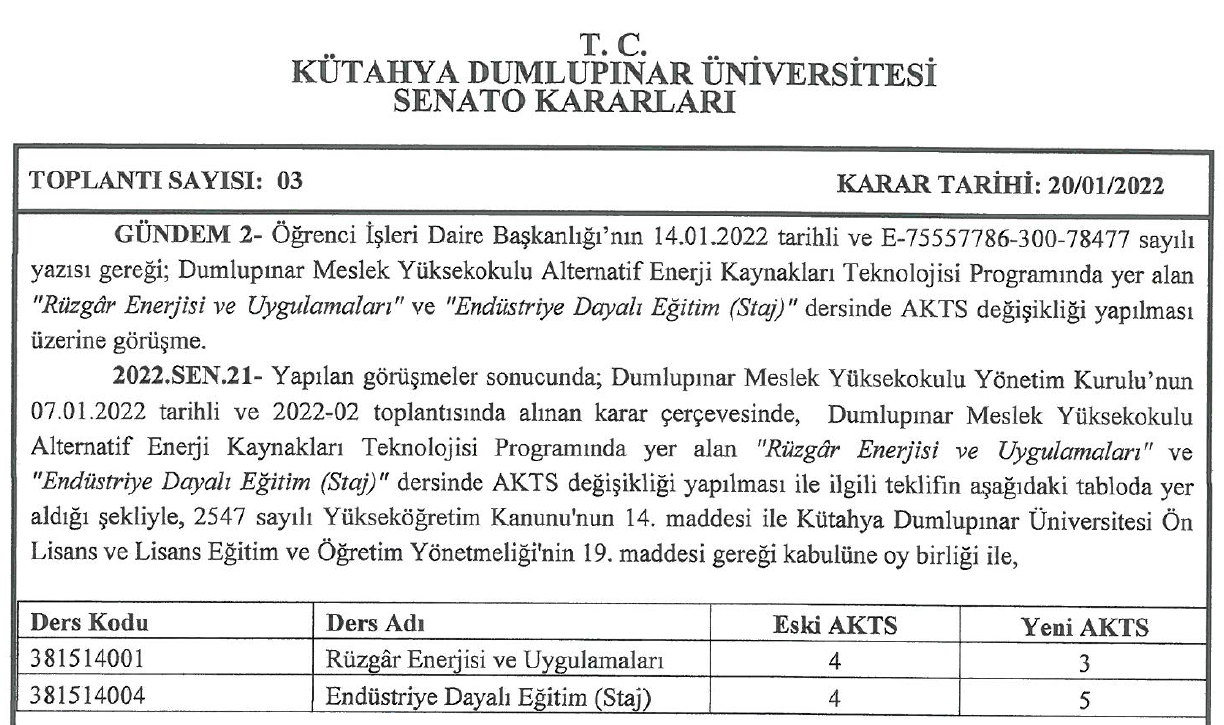 Kanıtlar:(4)  (B.1.4.1) DPU_ Eğitim_ Bilgi_ Paketi (4)  (B.1.4.2) Dumlupınar_ MYO_ Ders_ İçerikleri(4)  (B.1.4.5) DPU_ Diploma_ EkiB.1.5. Programların İzlenmesi ve GüncellenmesiHer program ve ders için (örgün, uzaktan, karma, açıktan) program amaçlarının ve öğrenme çıktılarının izlenmesi planlandığı şekilde gerçekleşmektedir. Bu surecin isleyişi ve sonuçları paydaşlarla birlikte değerlendirilmektedir. Eğitim ve öğretim ile ilgili istatistiki göstergeler (her yarıyıl açılan dersler, öğrenci sayıları, başarı durumları, geri besleme sonuçları, ders çeşitliliği, lab. Uygulama, lisans/lisansüstü̈ dengeleri, ilişki kesme sayıları/nedenleri, vb) periyodik ve sistematik şekilde izlenmekte, tartışılmakta, değerlendirilmekte, karşılaştırılmakta ve kaliteli eğitim yönündeki gelişim sürdürülmektedir.Kanıtlar• Program çıktılarına ulaşılıp ulaşılmadığını izleyen sistemler (Bilgi Yönetim Sistemi)  Program çıktılarına ulaşılıp ulaşılmadığı Öğrenci İşleri bilgi Sistemi, (OBS) bilgi paketi içerisinden izlenmekte ve sonuçları değerlendirilmektedir. Meslek yüksekokulu yönetim kurulundan çıkan ve senato tarafından onaylanan program değişiklikleri program AKTS koordinatörleri tarafından yine Öğrenci İşleri Bilgi Sisteminde, AKTS sekmesi kullanılarak güncellenir ve bilgi paketi sayfasına eşzamanlı yansıtılır.• Programın amaçlarına ulaşıp ulaşmadığına ilişkin geri bildirimlere ilişkin kanıtlar Meslek yüksekokulumuz programından mezun olduktan sonra programın amaçlarına ulaşıp ulaşmadığının izlenmesi ve güncellenmesi bakımından, program izleme ve güncelleme çalışmalarımız devam etmekte olup Öğrencilerimizin mezun olduktan sonra program amaçlarına uygun bir iş kolunda istihdam edilip edilmediği ve bunların oransal dağılımı ile mesleğinde akademik kariyer hedefleyen öğrencilerimizin de durumunu gösteren istatistiksel veri tablolarını, ayrıca Dumlupınar MYO Wep  sayfasında paylaşılacaktır.Kanıtlar:              (4)  (B.1.5.2)  Dumlupınar_ MYO_ Danışma_ Kurulu              (4)  (B.1.5.1)  Dumlupınar_ MYO_ Akademik_ Danışmanlık_ ListesiB.1.6. Eğitim Ve Öğretim Süreçlerinin YönetimiBirim,  eğitim ve öğretim süreçlerini bütüncül olarak yönetmek üzere; organizasyonel yapılanma (üniversite eğitim ve öğretim komisyonu, öğrenme ve öğretme merkezi, vb.), bilgi yönetim sistemi ve uzman insan kaynağına sahiptir. Eğitim ve öğretim süreçleri üst yönetimin koordinasyonunda yürütülmekte olup; bu süreçlere ilişkin görev ve sorumluluklar tanımlanmıştır. Eğitim ve öğretim programlarının tasarlanması, yürütülmesi, değerlendirilmesi ve güncellenmesi faaliyetlerine ilişkin kurum genelinde ilke, esaslar ile takvim belirlidir. Programlarda öğrenme kazanımı, öğretim programı (müfredat), eğitim hizmetinin verilme biçimi (örgün, uzaktan, karma, açıktan), öğretim yöntemi ve ölçme değerlendirme uyumu ve tüm bu süreçlerin koordinasyonu üst yönetim tarafından takip edilmektedir.Kanıtlar:(4)  (B.1.6.4) Dumlupınar_ MYO_ Akademik_ Danışmanlık_ ListesiB.2. PROGRAMLARIN YÜRÜTÜLMESİYüksekokulumuza öğrenci kabulleri, diploma, derece ve diğer yeterliliklerin tanınması ve sertifikalandırılmasına yönelik açık kriterler önceden tanımlanmış ve ilan edilmiş, kuralları tutarlı şekilde uygulanmaktadır. B.2.1. Öğretim yöntem ve teknikleri Öğretim yöntemi öğrenciyi aktif hale getiren ve etkileşimli öğrenme odaklıdır. Tüm eğitim türleri içerisinde (örgün, uzaktan, karma) o eğitim türünün doğasına uygun; öğrenci merkezli, yetkinlik temelli, süreç ve performans odaklı disiplinler arası, bütünleyici, vaka/uygulama temelinde öğrenmeyi önceleyen yaklaşımlara yer verilir. Bilgi aktarımından çok derin öğrenmeye, öğrenci ilgi, motivasyon ve bağlılığına odaklanılmıştır. Meslek Yüksekokulumuzda 3+1 eğitim sistemi uygulanmaktadır. 3+1 eğitim uygulaması ile öğrenciler son yarıyıllarını tamamen sektörün içerisinde geçirmektedir. Bu sayede öğrencilerin kamu ve özel sektörlerde uygulama yapmaları ve deneyim kazanmaları amaçlanmaktadır. Meslek Yüksekokulumuzda öğrencilerin mezun olabilmesi için 120 AKTS dahilinde ders almış olmaları gerekmektedir. Mesleki Uygulama derslerine de zorunlu iş yükü dağıtılarak toplam AKTS yüküne dâhil edilmektedir. Ayrıca Mesleki Uygulama eğitiminin devamlılığını sağlamak adına iş birliği protokolleri yapılmaktadır.Kanıtlar:(4)  (B.2.1.1) DPU_ Eğitim_ Bilgi_ Paketi (4)  (B.2.1.4) Dumlupınar_ MYO_ 3+1_ Eğitim_ ModeliB.2.2. Ölçme ve DeğerlendirmeYüksekokulumuzda derslere ilişkin başarıyı ölçme ve değerlendirme yöntemleri her bir programa ait ders bilgi paketlerinde hedeflenen ölçütlere göre yapılmaktadır. Başarı ölçme ve değerlendirme yöntemi, hedeflenen ders öğrenme çıktılarına ulaşıldığını                                     ölçebilecek şekilde tasarlanmakta ve değerlendirmeler derslerin öğrenme çıktıları göz önüne alınarak yapılmaktadır. Öğrenme çıktıları ile ilgili ayrıntılı bilgiye web sayfamızdaki Bologna bilgi paketinden erişilebilmektedir. Doğru, adil ve tutarlı şekilde değerlendirmeyi güvence altına almak için ilgili yönetmelik gereğince önceden belirlenmiş ve ilan edilmiş kriterlere dayalı bir yöntem izlenmektedir. Öğrencilerin başarıları; ara sınav, dönem sonu sınavı, ödev, alıştırma, proje ve uygulama gibi farklı değerlendirme yöntemleri ile değerlendirilmektedir. Bu                                              süreçle ilgili bilgiler web üzerinden önceden ilan edilerek öğrencilere duyurulmaktadır. Kanıtlar: (4)  (B.2.2.1) Dpu_ Ön lisans_ ve_ Lisans_ Eğitim_ Öğretim_ Yönetmeliği(4)  (B.2.2.1) Yabancı_ Dil_ Hazırlık_ Sınıfı_ Eğitim-Öğretim Ve_ Sınav_ Yönetmeliği(4)  (B.2.2.1) 31/05/2018_ tarih_ ve_ 12 sayılı_ sınav_ yönergesi(4)  (B.2.2.3) Bologna_ Bilgi_ PaketiB.2.3. Öğrenci Kabulü, Önceki Öğrenmenin Tanınması ve KredilendirilmesiMeslek Yüksekokulumuzda öğrenci kabulü ÖSYM tarafından merkezi olarak yapılmaktadır. Bunun dışında yatay geçiş ve yabancı uyruklu öğrencilerin kabulü ile ilgili yönetmelik ve yönergeler çerçevesinde yapılmaktadır. Bu öğrencilerin kabulünden sonra önceki öğrenmelerinin tanınması ve kredilendirilmesi yine yönergeler çerçevesinde yapılmaktadır. (DPU Yönetmelikler) (DPU Ön Lisans ve Lisans Eğitim ve Öğretim Yönetmeliği) Benzer şekilde, YÖS (Yabancı Uyruklu Öğrenci Sınavı) ile ek yerleştirme ile kayıt hakkı kazanan yabancı uyruklu öğrencilerin kabulüne ilişkin olarak Türkçe yeterlilik sınavları TÖMER (Türkçe Öğretimi Uygulama ve Araştırma Merkezi) tarafından yapılan bilgilendirmeler ve takvimlendirmeler ile tanımlanmaktadır. (DPU Türkçe Öğretim, Uygulama ve Araştırma Merkezi). Ayrıca Farabi, Mevlana, Erasmus gibi değişim programlarında, öğrenci iş yükü kredisi tanınmasına ilişkin bilgiler; ECTS -Avrupa Kredi Transfer Sistemi uyarınca, değişim programlarında öğrenci iş yükü kredisinin tanınması, tüm fakülte ve bölümlerdeki Komisyonlar tarafından gerçekleştirilmektedir.  (DPU Erasmus Koordinatörlüğü) (DPU Mevlana Koordinatörlüğü) (DPU Farabi Koordinatörlüğü)  Kanıtlar:(4)  (B.2.3.1) DPU _Yönetmelikler (4)  (B.2.3.2) DPU_ Ön Lisans_ ve_ Lisans_ Eğitim_ ve_ Öğretim_ Yönetmeliği (4)  (B.2.3.1) DPU_ Türkçe_ Öğretim_ Uygulama_ ve_ Araştırma_ Merkezi  (4)  (B.2.3.3) DPU_ Erasmus_ Koordinatörlüğü (4)  (B.2.3.3) DPU_ Mevlana_ Koordinatörlüğü (4)  (B.2.3.3) DPU_ Farabi_ KoordinatörlüğüB.2.4. Yeterliliklerin Sertifikalandırılması ve Diploma Diploma, derece ve diğer yeterliliklerin tanınması ve sertifikalandırılmasına ilişkin kriterler ve tanımlı süreçler "Kütahya Dumlupınar Üniversitesi Önlisans ve Lisans Eğitim-Öğretim Yönetmeliği “ne göre belirlenmiştir. Ayrıca zorunlu yabancı dil muafiyet sınavları "İngilizce Hazırlık Programından ve Zorunlu Yabancı Dil Derslerinden Muafiyet Yönergesi" çerçevesinde yapılmaktadır. İlgili yönetmelik DPÜ web sayfasında ilan edilerek kamuoyuna duyurulmuştur. Öğrencinin diploma ve sertifika işlemleri "Kütahya Dumlupınar Üniversitesi Diploma, Sertifika ve Belgeler ile İlgili Yönergesi" ve "Diploma, Geçici Mezuniyet Belgesi ve Diğer Belgelerin İkinci Nüshalarının Düzenlenmesi ile İlgili Esaslar" ile güvence altına alınmıştır. Önlisans/lisans programına kabul, kayıt ve ders intibak işlemleri Kütahya Dumlupınar Üniversitesi Önlisans Ve Lisans Eğitim-Öğretim Yönetmeliğinin 17nci maddesinde yer alan; Üniversitenin önlisans/lisans programlarına yatay geçiş, dikey geçiş ve benzeri durumlarla gelen öğrencilerin kabulü, kayıt işlemleri ve ders intibakları, 2547 sayılı Kanun, YÖK kararları ve ilgili mevzuat çerçevesinde Senato tarafından belirlenen esaslara göre yapılır hükmü yer almaktadır.Kanıtlar(4) (B.2.4.1) Kütahya_ Dumlupınar_ Üniversitesi_ Önlisans_ ve_ Lisans_ Eğitim-Öğretim_ Yönetmeliği(4)  (B.2.4.2) İngilizce_ Hazırlık_ Programından_ ve_ Zorunlu_ Yabancı Dil_ Derslerinden_ Muafiyet_ Yönergesi(4)  (B.2.4.3) Diploma_ Sertifika_ ve_ Belgeler_ ile_ İlgili_ YönergeB.3. Öğrenme Kaynakları ve Akademik Destek HizmetleriB.3.1. Öğrenme Ortam ve KaynaklarıSınıf, laboratuvar, kütüphane, stüdyo; ders kitapları, çevrimiçi (online) kitaplar/belgeler/videolar vb. kaynaklar uygun nitelik ve niceliktedir, erişilebilirdir ve öğrencilerin bilgisine/kullanımına sunulmuştur. Öğrenme ortamı ve kaynaklarının kullanımı izlenmekte ve iyileştirilmektedir. Kurumda eğitim-öğretim ihtiyaçlarına tümüyle cevap verebilen, kullanıcı dostu, ergonomik, eş zamanlı ve eş zamansız öğrenme, zenginleştirilmiş içerik geliştirme ayrıca ölçme ve değerlendirme ve hizmet içi eğitim olanaklarına sahip bir öğrenme yönetim sistemi bulunmaktadır. Öğrenme ortamı ve kaynakları öğrenci-öğrenci, öğrenci-öğretim elemanı ve öğrenci-materyal etkileşimini geliştirmeye yönelmektedir.Kanıtlar• Öğrenme kaynakları ve bu kaynakların yeterlilik durumu, geliştirilmesine ilişkin planlamalar ve uygulamalarBirimimizde Eğitim-öğretimin etkinliğini artıracak derslik, bilgisayar laboratuvarı, kütüphane, toplantı salonu, programın özelliğine göre Enerji laboratuvarı öğrenme ortamına sunulmuştur. Meslek Yüksekokulumuzda derslik sayısı yeterli olup her bir sınıf için projeksiyon ile öğretim yapılacak öğrenme ortamı oluşturulmuştur.2023 yılı itibariyle Kütüphane ve Bilgisayar laboratuvarımızda öğrencilerimizin hizmetine sunulmuştur. Kanıtlar:            (4)  (B.3.1.4) DPU_ Uzaktan_ Eğitim_ Uygulama_ ve_ Araştırma_ Merkezi(4)  (B.3.1.3) DPU_ Kütüphane_ ve_ Dokümantasyon_ Daire_ Başkanlığı(4)  (B.3.1.5) DPU_ Engelsiz_ Yaşam_ Web_ Sayfası (4)  (B.3.1.6) Dumlupınar_ Meslek_ Yüksekokulu_ Öğrenci_ Memnuniyet_ AnketiB.3.2. Akademik Destek HizmetleriYüksekokul bünyesindeki her programın kendine ait program sorumlusu, öğrenciler ile ders seçme aşamalarında birebir ilgilenmekte ve ders seçiminde danışman görevi üstlenip öğrencilere yol göstermektedir. Yüksekokul bünyesindeki danışmanlar, bölüm başkanına bağlı görev yapar. Öğrenciler, öğrenci bilgi sisteminde danışmanlarının kim olduğunu görebilmektedir. Ayrıca hem öğrenci bilgi sisteminde yer alan danışman iletişim bilgilerinden online olarak hem de yüz yüze olacak şekilde danışmanlarıyla iletişim kurabilmektedir. (Dumlupınar MYO Akademik Danışmanlık Listesi) Yüksekokulda öğrenime yeni başlayan öğrencilerin okula uyum sağlama sürecini hızlandırmak için her bölüm kendi içinde 1. Sınıf öğrencilerine bölüm danışmanları, öğretim elemanı tarafından oryantasyon eğitimi verilmektedir. Bu eğitimde programların amaçları, okutulacak dersler, mezunların kazandıkları unvan ve çalışma alanları, organizasyon şeması, öğrenim süresi ve mezun olma kriterleri, ders kaydı, devamsızlık ve sınavlar ile ilgili bilgiler paylaşılmaktadır. (Dumlupınar MYO Oryantasyon Eğitimi)Kanıtlar:(4)  (B.3.2.1) Dumlupınar_ MYO_ Akademik_ Danışmanlık_ Listesi(4)  (B.3.2.3) Dumlupınar_ MYO_ Oryantasyon_ EğitimiB.3.3. Tesis ve AltyapılarYüksekokulda eğitim ve öğretim faaliyetlerinin sürdürülebilmesi için gerekli altyapı ve tesis mevcut olarak bulunmaktadır. Tesis ve altyapının kullanımı izlenmekte ve ihtiyaçlar doğrultusunda iyileştirilmektedir. Meslek Yüksekokulumuzda 1 kantin, (yemekhane olarak da kullanılmaktadır.) 1 Kütüphane, 1 Bilgisayar Laboratuvarı, 1 Enerji Laboratuvarı ve 1 tanede konferans Salonu bulunmaktadır. (Dumlupınar MYO Genel Tanıtımı) Kanıtlar: (3)  (B.3.3.2) Dumlupınar_ MYO_ Genel_ TanıtımıB.3.4. Dezavantajlı GruplarYüksekokulumuzda dezavantajlı, kırılgan ve az temsil edilen grupların (engelli, yoksul, azınlık, göçmen vb.) eğitim olanaklarına erişimi eşitlik, hakkaniyet, çeşitlilik ve kapsayıcılık gözetilerek sağlanmaktadır. Öğrencilerin engellilik durumları, üniversite kayıtları esnasında veri tabanına kaydedilmekte, engelli öğrencilerin akademik ve sosyal faaliyetlerine destek olmaktadır. 2022- 2023 Eğitim-öğretim yılında Meslek Yüksekokulumuza kayıtlı engelli öğrenci bulunmamaktadır. Görme engeli kısıtlaması olan öğrencilerin -var olması durumunda- sınavları yazı karakterlerinin punto büyüklüğü ve sınav süreleri özel olarak düzenlenerek koşulları iyileştirilecektir. Kanıtlar:               (3)  (B.3.4.1) Engelsiz_ Üniversite
T.C Kütahya Dumlupınar Üniversitesi'nde Engelli (Özürlü) Öğrenciler Birimi; Yükseköğretim Kurulu Başkanlığı’nın 20 Haziran 2006 tarih ve 26204 sayılı Resmi Gazete ‘de yayınlanarak yürürlüğe giren "Yükseköğretim Kurumları Özürlüler Danışma ve Koordinasyon Yönetmeliği’nin 8. maddesi gereğince, 27 Eylül 2006 tarihinde Sağlık Kültür ve Spor Daire Başkanlığı bünyesinde 165 sayılı Rektörlük oluru ile kurulmuştur.B.3.5. Sosyal, Kültürel, Sportif FaaliyetlerSosyal, kültürel ve sportif faaliyet mekanizmaları izlenmekte, ihtiyaçlar ve talepler doğrultusunda iyileştirilmeye çalışılmaktadır. Yüksekokulun bulunduğu yerleşkede Futbol sahası, basketbol sahası kapalı spor salonu bulunmamaktadır. (Dumlupınar MYO Web Sayfası)2023 yılı içinde kariyer günleri yapılmış olup, sektör gezileri de düzenlenmiştir. (Dumlupınar MYO Teknik Gezi Duyurusu)Cumhuriyetimizin 100. Yılı kutlamaları ve 29 Ekim Cumhuriyet Bayramı münasebetiyle Dumlupınar Meslek Yüksekokulu olarak, Dumlupınar İlçemizde bulunan Kurtuluş Savaş Müzesi ve Atatürk Evi gezisini gerçekleştirdik. Kanıtlar:(2)  (B.3.2.2)  Dumlupınar_ MYO_ Web_ SayfasıB.4. Öğretim Kadrosu B.4.1. Atama, Yükseltme ve Görevlendirme KriterleriYüksekokulda, eğitim kadrosunun eğitim-öğretim performansını izlemek üzere geçerli olan tanımlı süreçler, kuruma dışarıdan ders vermek üzere görevlendirilen öğretim elemanı seçimi ve davet edilme usulleri Akademik Yükseltilme ve Atanma Ölçütleri ile güvence altına alınmıştır. İlgili süreç̧ ve kriterler akademik liyakati gözetip, fırsat eşitliğini sağlayacak niteliktedir. Uygulamanın kriterlere uygun olduğu kanıtlanmaktadır. Öğretim elemanı ders yükü ve dağılım dengesi şeffaf olarak paylaşılır. (DPU Öğretim Üyeliğine Yükseltilme ve Atanma Kriterleri) Kanıtlar:Atama, yükseltme ve görevlendirme kriterleri ile ilgili kanıtlar(4)   (B.4.1.1) DPÜ_ Öğretim_ Üyeliğine_ yükseltilme_ ve_ Atanma_ Yönergesi(4)  (B.4.1.3) DPÜ_ Öğretim_ Üyeleri_ Haricindeki_ Öğretim_ Elemanlarının_ Yeniden_ Atamalarında_ Uygulanacak_ Usul_ Ve_ Esaslar_ Hakkındaki_ Yönerge.B.4.2. Öğretim Yetkinlikleri ve Gelişimi Yüksekokulumuzun genelinde öğretim elemanlarının öğretim yetkinliğini geliştirmek üzere uygulamalar mevcuttur. Eğitim-öğretim kadrosunun mesleki gelişimlerini sürdürmek ve öğretim becerilerini iyileştirmek için; öğretim görevlilerinde başka üniversitelerde başladıkları lisansüstü eğitimlerini tamamlamak için kolaylık (izin vb.) sağlanmaktadır.Kanıtlar:    (3)  (B.4.2.1)  DPU_ Hizmetiçi_ Eğitim_ Prosedürü     (2) (B.3.5.1) Cumhurbaşkanlığı_ İnsan_ Kaynakları_ Ofisi_ Uzaktan_ Eğitim_ KapısıB.4.3. Eğitim Faaliyetlerine Yönelik Teşvik ve ÖdüllendirmeTeşvik ve ödül uygulamaları izlenmekte ve iyileştirilmektedir. Yüksekokulumuzda eğitim faaliyetlerine yönelik doğrudan bir teşvik ve ödüllendirme mekanizması bulunmamakla birlikte sosyal faaliyetlere katkı sağlayan Öğretim Elemanlarına teşekkür belgesi verilmektedir. Üniversitemiz kapsamında ise başarılı çalışmalar yapan akademik personele yönelik teşvik edici ve ödüllendirici mekanizmaları, yönetmelik ve yönergelerle sabitlenerek paylaşılmıştır. Başarılı çalışmalar yapan akademik personele kriterleri sağlamak koşulu ile her yıl düzenli olarak akademik teşvik ve ödül verilmektedir. (Akademik Teşvik Ödeneği Yönetmeliği)Kanıtlar:     (4)  (B.4.3.3) Akademik_ Teşvik_ Ödeneği_ YönetmeliğiC.ARAŞTIRMA VE GELİŞTİRMEC.1. Araştırma Süreçlerinin Yönetimi ve Araştırma Kaynakları C.1.1. Araştırma Süreçlerinin YönetimiYüksekokulumuzun genelinde araştırma süreçlerin yönetimi ve organizasyonel yapısı kurumsal tercihler yönünde uygulanmaktadır. Bölgenin sosyal, ekonomik ve kültürel dokusuna katkı sağlayacak araştırma projeleri desteklenmektedir. Bu yönde öğretim elemanları, Yüksekokulumuz araştırma ve geliştirme faaliyetlerini, üniversitemizin proje kültürünü geliştirmek, stratejik öncelikler ve planlar doğrultusunda araştırma yapılmasını sağlamak amacıyla kurulmuş olan Proje Geliştirme ve Koordinasyon Ofisi ile yürütmektedir. (DPU Proje Geliştirme ve Koordinasyon Ofisi) Öğretim elemanlarımız proje hazırlama, geliştirme ve yönetme kapsamındaki hizmet desteğini Kütahya Dumlupınar Üniversitesi Bilimsel Araştırma Projeleri (DPÜ BAP) biriminin koordinasyonundan alabilmektedir. (DPU Bilimsel Araştırma Projeleri Koordinatörlüğü) Araştırma süreçlerin yönetimi ve organizasyon yapısıKanıtlar:     (3)  (C.1.1.2) DPU_ Proje_ Geliştirme_ ve_ Koordinasyon_ Ofisi     (3)  (C.1.1.3) DPU_ Bilimsel_ Araştırma_ Projeleri_ KoordinatörlüğüC.1.2. İç ve Dış KaynaklarBirimin, fiziki, teknik ve mali araştırma kaynakları misyon, hedef ve stratejileriyle uyumlu ve yeterlidir. Kaynakların çeşitliliği ve yeterliliği izlenmekte ve iyileştirilmektedir. Araştırmaya yeni başlayanlar için üniversite içi çekirdek fonlar vardır ve erişimi kolaydır. Araştırma potansiyelini geliştirmek üzere proje, konferans katılımı, seyahat, uzman daveti destekleri, kişisel fonlar, motivasyonu arttırmak üzere ödül ve rekabetçi yükseltme kriterleri vardır. Üniversite içi kaynakların yıllar içindeki değişimi; bu imkânların etkinliği, yeterliliği, gelişime acık yanları, beklentileri karşılama düzeyi değerlendirilmektedir. Misyon ve hedeflerle uyumlu olarak üniversite dışı kaynaklara yönelme desteklenmektedir. Bu amaçla çalışan destek birimleri ve yöntemleri tanımlıdır ve araştırmacılarca iyi bilinir.Akademik birimimizdeki öğretim elemanları, araştırma faaliyetleri ile ilgili desteklerini üniversitemize bağlı bulunan Uygulama ve Araştırma Merkezleri DPU Bilimsel Araştırma Projeleri Koordinatörlüğü, DPU Proje Geliştirme ve Koordinasyon Ofisi aracılığıyla alabilmektedir.Kanıtlar:(3)  (C.1.2.3) DPU_ Uygulama_ ve_ Araştırma_ Merkezleri(3)  (C.1.2.3) DPU_ Teknoloji_ Transfer_ Ofisi            (3)  (C.1.2.3) DPU_ Bilimsel_ Araştırma_ Projeleri_ Koordinatörlüğü            (3)  (C.1.2.3) DPU_ Proje_ Geliştirme_ ve_ Koordinasyon_ OfisiC.1.3. Doktora Programları ve Doktora Sonrası İmkânlarOlgunluk Düzeyi :1 Birimin doktora programı ve doktora sonrası imkanları bulunmamaktadır. Birim, Meslek Yüksekokulu olmasından dolayı doktora programları bulunmamaktadır.C.2. ARAŞTIRMA YETKİNLİĞİ, İŞ BİRLİKLERİ VE DESTEKLER C.2.1. Araştırma Yetkinlikleri ve GelişimiYüksekokulun genelinde öğretim elemanlarının araştırma yetkinliğinin geliştirilmesine yönelik uygulamalar yürütülmektedir. Akademik birimimizde 1 (On iki) Doktor Öğretim Üyesi, 3 (Üç) doktora derecesine sahip öğretim görevlisi mevcuttur. (Dumlupınar MYO Web Sayfası) Meslek Yüksekokulumuz öğretim elemanları, bilimsel faaliyetleri yakından takip etmek amacıyla kongre ve sempozyum gibi bilimsel çalışmalara katılım göstermektedir.Kanıtlar:             (3)  (C.2.1.1) Dumlupınar MYO Web SayfasıC.2.2. Ulusal Ve Uluslararası Ortak Programlar ve Ortak Araştırma BirimleriYüksekokulumuzun genelinde ulusal ve uluslararası düzeyde ortak programlar ve ortak araştırma faaliyetleri yürütülmektedir. Akademik birimimiz bilimsel araştırma politikası kapsamında iç ve dış paydaşlarla iş birliği içerisinde; toplantılar, konferanslar, seminerler, teknik geziler ve fuar günleri düzenlemektedir.Kanıtlar:(2)  (C.2.2.2) İzmir_ Bölgesi_ Kariyer_ Fuarı(2)  (C.2.2.2) Dumlupınar_ MYO_ Teknik_ Gezi_ Duyurusu(2)  (C.2.2.1) Dumlupınar_ MYO_ Danışma_ Kurulu_ Toplantısı C.3. Araştırma Performansı C.3.1. Araştırma Performansının İzlenmesi ve DeğerlendirilmesiYüksekokulumuzun araştırma faaliyetleri verilere dayalı olarak ve periyodik olarak ölçmeli, değerlendirmeli ve sonuçları Üniversitemiz tarafından yayınlanmaktadır. Elde edilen bulgular, kurumun araştırma ve geliştirme performansının periyodik olarak gözden geçirilerek ve sürekli iyileştirilmesi için kullanılmaktadır.Birimimizin öğretim üyelerinin yetkinlikleri, Kütahya Dumlupınar Üniversitesi Öğretim Üyeliğine Yükseltilme ve Atanma Kriterleri Yönetmeliği çerçevesinde değerlendirilmektedir. Bu yönetmelik kapsamında Aday Etkinlik- Puan Listesi formundaki değerlendirme kriterleri baz alınarak öğretim üyelerinin yetkinliği ölçülmekte olup; Öğretim Üyesi Dışındaki Öğretim Elemanı Kadrolarına Yapılacak Atamalarda Yükseköğretim Kurulu Başkanlığı tarafından belirlenen Yönetmelik esas alınmaktadır. (Öğretim Üyesi Dışındaki Öğretim Elemanı Kadrolarına Yapılacak Atamalar Yönetmeliği) Ayrıca öğretim elemanlarına Kırklareli Üniversitesi Performans Analiz Sisteminin (PERAS) entegre çalıştığı YÖKSİS veri tabanını güncellemeleri hususunda periyodik yazılar gönderilmektedir. (DPU Performans Analiz Sistemi)Kanıtlar:  (3)  (C.3.1.1) Öğretim_ Üyesi_ Dışındaki_ Öğretim_ Elemanı_ Kadrolarına_ Yapılacak_ Atamalar_ Yönetmeliği  (3)  (C.3.1.4) DPU_ Performans_ Analiz_ SistemiC.3.2. Öğretim Elemanı/Araştırmacı Performansının DeğerlendirilmesiYüksekokulun genelinde öğretim elemanlarının araştırma geliştirme performansını izlemek ve değerlendirmek üzere oluşturulan mekanizmalar kullanılmaktadır. Kurum içinde Proje Geliştirme ve Koordinasyon Ofisi tarafından akademisyenler çalışma alanlarına göre ilgili olabilecekleri projelere yönlendirilmektedir. Üniversite kapsamında akademik personelin araştırma ve geliştirme performansının izlenmesine yönelik genel bilgi sistemine entegre ve güncel bir bilgi sistemi (PERAS) vardır. Bu bilgi sistemi aynı zamanda YÖKSİS’e de entegre olup her ay güncellenmektedir. Ayrıca stratejik plan hedeflerinin izlenmesinde de PERAS kullanılmaktadır.(DPU Performans Analiz Sistemi)Kanıtlar:            (3)  (C.3.2.2) DPU_ Performans_ Analiz_ SistemiD.TOPLUMSAL KATKID.1. Toplumsal Katkı Süreçlerinin Yönetimi ve Toplumsal Katkı KaynaklarıD.1.1. Toplumsal katkı süreçlerinin yönetimi Yüksekokulumuzda toplumsal katkı faaliyetleri Üniversitemizin stratejik amaçları ve hedefleri ile toplumsal katkı politikası doğrultusunda yönetilmektedir. (DPU Toplumsal Yaşama Katkı Politikası)Birimin toplumsal katkı çerçevesinde değerlendirilebilecek tüm faaliyetlerinde iç ve dış paydaşların tamamı sürece dahil edilmektedir. Bu kapsamda paydaşlarımızdan oluşan danışma kurulu ile toplantı düzenlenmiştir. (Dumlupınar MYO Danışma Kurulu Toplantısı) Bağımlılıkla Mücadele Eğitimi, İlk Yardım Eğitimi düzenlenmiştir. (Bağımlılıkla Mücadele Kapsamında Eğitimi) Kanıtlar:(3)  (D.1.1.1) DPU_ Toplumsal_ Yaşama_ Katkı_ Politikası (3)  (D.1.1.2) Dumlupınar_ MYO_ Danışma_ Kurulu_ Toplantısı (3)  (D.1.1.3) Bağımlılıkla_ Mücadele_ EğitimiBirim, toplumsal katkı faaliyetlerini stratejik amaçları ve hedefleri doğrultusunda yönetmelidir. Bu faaliyetler için uygun fiziki altyapı ve mali kaynaklar oluşturmalı ve bunların etkin şekilde kullanımını sağlamalıdır. Birimin toplumsal katkı politikası kurumun toplumsal katkı surecilerinin yönetimi ve organizasyonel yapısı kurumsallaşmıştır. Toplumsal katkı süreçlerinin yönetim ve organizasyonel yapısı kurumun toplumsal katkı politikası ile uyumludur, görev tanımları belirlenmiştir. Yapının işlerliği izlenmekte ve bağlı iyileştirmeler gerçekleştirilmektedir.KanıtlarToplumsal katkı süreçlerinin yönetimi ve organizasyon yapısı ile ilgili kanıtlarMeslek Yüksekokulumuzun yetki, görev ve sorumlulukları 2547sayılı Yükseköğretim Kanunu ile diğer ilgili Kanun ve Kanun Hükmünde Kararnamelerde sayılmıştır. 2547 sayılı Yükseköğretim Kanunu’nun 12. Maddesinde toplumsal katkı süreçlerinin belirtildiği görevler aşağıda sıralanmıştır.• Çağdaş uygarlık ve eğitim-öğretim esaslarına dayanan bir düzen içinde, toplumun ihtiyaçları ve kalkınma planları ilke ve hedeflerine uygun eğitim-öğretim, bilimsel Araştırma, yayın ve danışmanlık yapmak,• Kendi ihtisas gücü ve maddi kaynaklarını rasyonel, verimli ve ekonomik şekilde kullanarak, milli eğitim politikası ve Yükseköğretim Kurulu tarafından yapılan plan ve programlar doğrultusunda, ülkenin ihtiyacı olan dallarda ve sayıda insan gücü yetiştirmek,• Türk toplumunun yaşam düzeyini yükseltici ve kamuoyunu aydınlatıcı bilim verilerini söz, yazı ve diğer araçlarla yaymak,• Örgün, yaygın, sürekli ve açık eğitim yoluyla toplumun özellikle sanayileşme ve tarımda modernleşme alanlarında eğitilmesini sağlamak,• Ülkenin bilimsel, kültürel, sosyal ve ekonomik yönlerden ilerlemesini ve gelişmesini ilgilendiren sorunlarını, diğer kuruluşlarla işbirliği yaparak, kamu kuruluşlarına önerilerde bulunmak suretiyle öğretim ve araştırma konusu yapmak, sonuçlarını toplumun yararına sunmak ve kamu kuruluşlarınca istenecek inceleme ve araştırmaları sonuçlandırarak düşüncelerini ve önerilerini bildirmek,• Eğitim - öğretim seferberliği içinde, örgün, yaygın, sürekli ve açık eğitim hizmetini üstlenen kurumlara katkıda bulunacak önlemleri almak,• Yörelerindeki tarım ve sanayinin gelişmesine ve ihtiyaçlarına uygun meslek elemanlarının yetişmesine ve bilgilerinin gelişmesine katkıda bulunmak, sanayi, tarım ve sağlık hizmetleri ile diğer hizmetlerde modernleşmeyi, üretimde artışı sağlayacak çalışma ve programlar yapmak, uygulamak ve yapılanlara katılmak, bununla ilgili kurumlarla işbirliği yapmak ve çevre sorunlarına çözüm getirici önerilerde bulunmak,• Eğitim teknolojisini üretmek, geliştirmek, kullanmak, yaygınlaştırmak,Yükseköğretim Kanununun toplumsal katkı süreçleriyle ilgili maddelerinden hareketle Meslek Yüksekokulumuz toplumun ve ekonominin ihtiyaçlarına duyarlı, paydaşlarıyla etkileşim  içerisinde olan, ürettiği bilgiyi ürüne, teknolojiye ve hizmete dönüştüren,  Eğitim sisteminde, bireylerin kişilik ve kabiliyetlerini geliştiren, hayat boyu öğrenme yaklaşımı çerçevesinde işgücü piyasasıyla uyumunu güçlendiren, fırsat eşitliğine dayalı, kalite odaklı bir dönüşüm sürdürecektir. Eğitim sistemi ile işgücü piyasası arasındaki uyumumuz; hayat boyu öğrenme perspektifinden hareketle iş yaşamının gerektirdiği beceri ve yetkinliklerin kazandırılması, girişimcilik kültürünün benimsenmesi, mesleki ve teknik eğitimde okul-işletme ilişkisinin orta ve uzun vadeli sektör projeksiyonlarını dikkate alacak biçimde güçlendirilmesi yoluyla artırılacaktır.• Toplumsal katkı yönetişim modeli ile ilgili kanıtlar Örnek Bir Toplumsal Yönetişim Modeli Nasıl OlmalıdırYükseköğretim kalite güvencesi bağlamında kurumların oluşturacakları politikalardan biri de toplumsal katkı politikasıdır. Kurumun toplumsal katkı politikası ile uyumlu, toplumsal katkı hedefleri ve stratejileri doğrultusunda kurumsal bir yönetim ve organizasyon yapısına ihtiyaç vardır. Bu bağlamda toplumsal katkı süreçlerinin yönetimi ve organizasyonel yapısı, kurumlarca ayrı bir süreç olarak oluşturulmalıdır. Bu yapının sistematik bir şekilde ve sürdürülebilir olması önemli bir husustur.Toplumsal katkı politikasına bağlı olarak süreçlerin yönetimi ve organizasyonel yapısı oluşturulurken politikası gereği çok katılımcı olması beklenmektedir. Bu yapı içerisinde hiyerarşik bağlantıların iyi tanımlı ve birbiriyle ilişkili olarak etkin olması beklenmektedir. Bu süreçte başta rektörlük olmak üzere kurum kalite komisyonu ile ilişkili toplumsal katkı koordinatörlüğü, uygulama ve araştırma merkezleri, koordinatörlükler, tüm akademik birimler, sürekli eğitim merkezi ve bazı idari birimler yer alabilir.  Bu yapının içerisinde takvim, yönergeler, süreçler vb. hazırlanır. Sistematik bir yapı ve organizasyon sağlanmalıdır.Toplumsal katkı süreçlerinde iç kalite güvence sisteminde PUKÖ döngüsü incelendiğinde, toplumsal katkı bağlamında iç kalite güvence sistemini etkileyen bileşenlerin başında kurumun kalite güvencesi kültürü yer almaktadır. Toplumsal katkı süreçleri bir yükseköğretim kurumunun çeşitli birimleri ile ilişkili olabilir. Bu bağlamda sosyal etkisi olan kurumda liderlik özelliği önemli bir yere sahiptir. Kurumun çeşitli toplumsal katkı etkinliklerinde öncü olması önem taşır. Yerel, bölgesel, ulusal ya da uluslararası toplumsal liderlik yapabilen bir kurum olmak gerekmektedir. Toplumsal katkı fonksiyonları yükseköğretim kurumlarına göre değişebilen kurumun yaptığı çeşitli toplumsal katkı uygulamalarını kapsar. Bunlar hizmet, araştırma ve yayın, toplumsal projeler, sosyal, sportif, sanatsal ve kültürel etkinlikler vb. olabilir. Bu fonksiyonlar, PUKÖ çevriminin her basamağı için kurumun dikkate alması gereken görevleri kapsamalıdır. Toplumsal katkı ile ilgili tüm süreçlerin planlanması, uygulanması, izlenerek değerlendirilmesi ve iyileştirme çalışmalarının yapılması gereklidir.Toplumsal katkı süreçlerinin yönetimi ve organizasyon yapısında Toplumsal Katkı Yönetim Modeli kullanılabilir. Bu modelin uygulanmasında kurumların kendi özelliklerine göre farklılıklar olması beklenmektedir.Kurumun, toplumsal katkı modelini kullanırken aşağıdaki unsurları dikkate alması önerilmektedir:Kurumun stratejik planındaki toplumsal katkı öncelikleriyle uyumlu olması,Kuruma özgü ve kurumun tercihleri doğrultusunda toplumsal katkı uygulamaları olması,Yerel, bölgesel ve ulusal kalkınma hedefleri ile ilişkili olması,Toplumsal katkı sağlayıcı uygulamalar olması,Kurumun toplumsal katkı faaliyetleri ile diğer faaliyetlerini (eğitim- öğretim, araştırma, yönetim sistemi) bütünleştirici olması,Toplumsal katkı stratejileri ve hedefleri doğrultusunda kaynakların etkili yönetilmesi,Tüm birimlerde toplumsal katkıyı motive eden bir anlayış olması,Toplumsal katkı faaliyetlerinin planlanması, uygulanması izlenmesi ve değerlendirilmesi ile iyileştirme faaliyetlerinin sistematik olarak yapılıyor olması.Her yükseköğretim kurumu kendisine özgü toplumsal katkı modeli ve ona uygun yönetsel ve organizasyonel yapısını oluşturabilir. Örneğin, bir kurumda toplumsal katkı yönetim modelinde, paydaşlarla yapılan etkinliklerde görev alan akademik ve idari birimler, üniversite sanayi işbirliği etkinliğini artırmada görev alan birimler, sivil toplum kuruluşları ile işbirliğini artırmada akademik birimler ve idari birimler, sürekli eğitim merkezi vb. olabilir. Başka bir kurumda toplumsal katkı modelinde yer alan birimler ve görevleri farklı olabilir.Toplumsal katkı yönetim modelinde organizasyon yapısı sağlanmalıdır. Toplumsal katkı süreçleri organizasyon şeması kurumun çeşitli birimlerini hatta hepsini kapsayabilir. Bu şema kurumlara göre farklılık gösterebilir. Burada sadece bir örnek verilmiştir.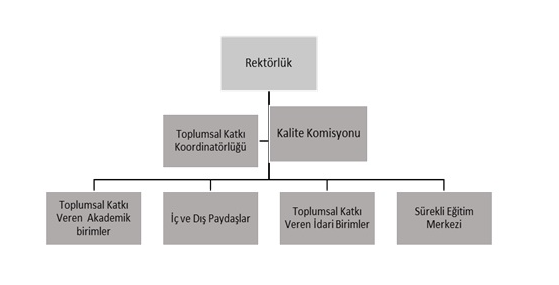 • Toplumsal katkı faaliyetlerini yürüten birimler ve uygulama örnekleriToplumsal Katkı Ürün ve Hizmetleri1-Sağlık Hizmetleri2-Ar-Ge Hizmetleri Danışmanlıkları3-Sosyal Sorumluluk, Toplumsal Hafıza ve Yaygınlaştırma Projeleri4-Spor, Sanat ve Kültür Alanındaki Hizmetler5-Bilirkişi Hizmetleri6-İdari HizmetlerD.1.2. KaynaklarKurumun toplumsal katkı faaliyetlerini sürdürebilmek için uygun nitelik ve nicelikte fiziki, teknik ve mali kaynakların oluşturulmasına yönelik planları bulunmaktadır. Yüksekokulumuzun gerçekleştirdiği toplumsal katkı faaliyetlerine ayrılan kaynaklar belirlenip (mali, fiziksel, insan gücü) Rektörlük tarafından sağlanmaktadır. Biriminizde toplumsal katkı çalışmaların paydaş kurumların olanakları ölçüsünde planlanmakta ve yürütülmektedir. (Dumlupınar MYO Danışma Kurulu Toplantısı) (Bağımlılıkla Mücadele Eğitimi) Kanıtlar:(1)  (D.1.2.1) Dumlupınar_ MYO_ Danışma_ Kurulu_ Toplantısı (1)  (D.1.2.3) Bağımlılıkla_ Mücadele_ EğitimiD.2. Toplumsal Katkı Performansı D.2.1.Toplumsal katkı performansının izlenmesi ve değerlendirilmesi Kanıtlar:             (1)  (D.2.1.1) Birimin_ hedefleriyle_ uyumlu_ toplumsal_ katkı_ faaliyetleriYüksekokulumuz, Üniversitemizin toplumsal katkı politikası ile uyumlu, eğitim, hizmet, araştırma, danışmanlık vb. dezavantajlı gruplar dahil toplumun ve çevrenin ihtiyaçlarına cevap verebilen, değer yaratan toplumsal katkı faaliyetlerini 2023 yılında artırarak devam ettirecektir.Birim, Sürdürülebilir Kalkınma Amaçları ile uyumlu, dezavantajlı gruplar dahil toplumun ve çevrenin ihtiyaçlarına cevap verebilen ve değer yaratan toplumsal katkı faaliyetlerinde bulunmaktadır. Ulusal ve uluslararası düzeyde kurumsal iş birlikleri, çeşitli kamu kurum ve kuruluşlarına yapılan görevlendirmeler ile kurumun bünyesinde yer alan birimler aracılığıyla yürütülen eğitim, hizmet, araştırma, danışmanlık vb. toplumsal katkı faaliyetleri izlenmektedir. İzleme mekanizma ve surecileri yerleşik ve sürdürülebilirdir. İyileştirme adımlarının kanıtları vardır.SONUÇ VE DEĞERLENDİRMEMeslek Yüksekokulumuzun 2023 BİDR kapsamında, Kütahya Dumlupınar Üniversitesi bünyesinde Eğitim-Öğretim, Toplumsal Katkı ve Yönetim alanında Kalite Güvence Sisteminin oluşturulması, yeni politikalar ve mekanizmaların geliştirmesi, izlenmesi ve değerlendirme sonucunda iyileştirmeler yapma yolunda çabaları günden güne artmaktadır. 2023 yılı BİDR kapsamında Yüksekokulumuzun güçlü yönleri ile iyileşmeye açık yönleri, Liderlik, Yönetişim ve Kalite, Eğitim ve Öğretim, Araştırma ve Geliştirme ve Toplumsal Katkı başlıkları altında aşağıda özetlenmiştir.A. LİDERLİK, YÖNETİŞİM VE KALİTEGüçlü Yönler• Sistematik yönetim modeli mevcuttur. • Birim organizasyon şeması ve görev tanımları günceldir ve kamuoyu ile paylaşılmaktadır. • Misyon, vizyon, amaç ve hedefler güncel ve kamuoyunun erişimine açıktır. • Liderlik anlayışına ve koordinasyon kültürüne sahiptir. • Akademik ve idari personel arasında yatay ve düşey için çeşitli iletişim araçları mevcut ve aktif bir şekilde kullanılmaktadır. • Birimin yapısına, işleyişine, ihtiyaçlarına uygun ve özgün yönerge ve kılavuzlar bulunmaktadır. • Öğretim elemanı seçimi stratejik hedeflerle uyumlu ve rekabetçi bir süreçle yapılmaktadır. • Kalite Güvence ve iyileştirme faaliyetlerine yönelik idari ve akademik bir farkındalık bulunmaktadır. • Kalite Güvence ve iyileştirme faaliyetlerine yönelik hedeflerin belirlenmiş olması ve buna bağlı olarak akademik ve idari organizasyonlara sahiptir. • Öğrenci temsilcisinin de yer aldığı Birim Kalite Komisyonu bulunmaktadır. • Karar alma süreçlerine öğrenci katılımı sağlanmaktadır. • Web sitesi kamuoyunun erişimine açık, güncel ve aktif bir şekilde kullanılmaktadır. • Personelden düzenli ve sistematik olarak veri toplanmaktadır. • Düzenli olarak birim faaliyet raporları hazırlanmaktadır. • Üniversite tarafından sağlanan bilgi yönetim sistemleri aktif bir şekilde kullanılmaktadır. • Tüm süreçlere ilişkin iş akış şemaları bulunmakta ve kamuoyu ile paylaşılmaktadır. • Düzenli olarak Yüksekokul Akademik Kurul Toplantıları gerçekleştirilmektedir. • Düzenli olarak Açılış Dersleri ve Oryantasyon Programları gerçekleştirilmektedir. • Meslek Yüksekokulu yönetimi ve öğrenci temsilcileri arasında toplantılar gerçekleştirilmektedir. • Kamuoyunun erişimine açık güncel ve aktif kullanıma sahip birim sosyal medya hesapları bulunmaktadır. • Her ders için ilgili öğretim elemanları tarafından ders izlenceleri oluşturulmakta ve öğrenciler ile paylaşılmaktadır. • Uluslararasılaşma süreçleri için Birim Erasmus Değişim Programı Komisyonu ve Birim Mevlâna Değişim Programı Komisyonu bulunmaktadır.İyileştirmeye Açık Yönler• Birime özgü stratejik planın oluşturulması.• Birim Kalite Komisyonunda yer alan üye sayısının artırılması. • Veri toplama taleplerine personelin düzenli ve hızlı bir şekilde geri dönüş yapmasını sağlamaya yönelik önerilerinin geliştirilmesi.• Meslek Yüksekokulu yönetimi ve öğrenci temsilcileri arasında gerçekleştirilen toplantıların sayısının artırılması.• Öğrencilerin talep ve beklentilerinin değerlendirilmesi ve çözüme yönelik adımların atılması. • Mezunlar ile aktif öğrencileri bir araya getiren etkinliklerin sayısının artırılması.• Birim bazında proje geliştirme ve koordinasyon komisyonunun oluşturulması. • Kalite güvencesi, eğitim ve öğretim, araştırma ve geliştirme, toplumsal katkı, yönetim sistemi ve uluslararasılaşma süreçlerinin PUKO süreçlerinin geliştirilmesi.• Tüm süreçlerde paydaş katılımının artırılması. • Birimde gerçekleştirilen kurul ve toplantıların görsel kanıtlarının oluşturulması. • Uluslararasılaşma süreçlerini, kaynaklarını ve performansını birim bazında Birim Erasmus Değişim Programı Komisyonu ve Birim Mevlâna Değişim Programı Komisyonu tarafından sistematik bir şekilde yürütülmesi.B. EĞİTİM VE ÖĞRETİMGüçlü Yönler• Birim ve bölüm bazında eğitim-öğretim süreçlerinin geliştirilmesinde iç ve dış paydaş görüşünün alınması. • Paydaşların katılımıyla programların tasarımı ve onayına ilişkin uygulamaların sistematik olarak izlenmesi ve paydaşlarla birlikte değerlendirilerek önlemler alınması. • Birimde eğitim öğretim süreç yönetiminin etkin bir şekilde yürütülmesine yönelik komisyonların bulunması. • Birim faaliyetlerinin düzenli ve güncel olarak birim web sayfası ve sosyal medyada yayınlanması. • Yüksekokulumuz bünyesinde görev alan akademik personelin alanında nitelikli, yetkin ve farklı uzmanlık alanlarına sahip olması.• Eğitim öğretimle ilgili tüm süreç, form ve belgelerin web sitesinde açık, erişilebilir olarak yer alması.• Öğrenci merkezli bir eğitim anlayışının benimsenmesi.• Öğrenciler ile akademik ve idari personel arasındaki yüksek iletişimin varlığı.•  Öğrencilere etkin bir rehberlik ve danışmanlık hizmeti sunulması.
İyileştirmeye Açık Yönler• Mezunlar ile daha fazla etkileşim sağlanması.• Akredite olmuş, birim/programın bulunmaması. • Öğrencilere sunulan eğitimin etkinliğini arttıracak teknik gezi, seminer ve sosyal ve kültürel etkinliklere yönelik planlamalara daha fazla ihtiyaç duyulması.  C. ARAŞTIRMA VE GELİŞTİRMEGüçlü Yönler • Bilimsel yayınlarda önemli ölçüde nicelik ve nitelik artışının olması.• Bilimsel organizasyonlara kurumsal ve kişisel katılımın sağlanması.• Yüksekokulumuza atanan akademik personelin yetkinliğinin ölçülmesi, izlenmesi ve değerlendirilmesi iş ve işlemlerinin ilgili mevzuatlar gereğince güvence altına alınmış olması.• Öğretim elamanlarından alınan yıllık faaliyet raporları ile akademik ve araştırmaya dönük performansların izlenmesi ve değerlendirilmesi.• Öğretim elemanlarının akademik olarak gelişimlerine devam ediyor olması.• Araştırma geliştirme projeleri yapma konusunda üniversite içi kaynakların bulunması. (Teknoloji Transfer Ofisi, BAP).İyileştirmeye Açık Yönler• Yüksekokul genelinde kurum dışı projelerinin (BAP, TÜBİTAK, KOSGEB, vb.) azlığı.• Dış paydaşlarla yürütülen proje olmaması.• Araştırma geliştirme alt yapısının istenilen düzeyde olmaması.• Yüksekokulumuz, bağış ve sponsorluk yoluyla kurum dışı fonlamalar yoluyla kazanım sağladığı proje desteği, sponsor geliri, bağış vb. kalemlerinin olmaması.D. TOPLUMSAL KATKIGüçlü Yönler• Yüksekokulumuzda toplumsal sorunlara karşı bilinçlendirme, sempozyum ve eğitim gibi toplumsal katkı uygulamalarının yapılması.• Dış paydaşlarımız tarafından düzenlenen etkinliklere Yüksekokulumuz öğretim elamanlarının katılım göstermeleri. • Yüksekokulumuz programlarının etkinlik yönetimi dersi kapsamında toplum yararına etkinlikler yapması. • Meslek Yüksekokulu bünyesinde toplumsal katkı odak noktalı çalışmaların yaygınlaştırılması amacı ile kurulmuş bir komisyonun bulunması.İyileştirmeye Açık Yönler• Bilimsel kültürel, sosyal, sportif ve sanatsal faaliyetlerin düzenlenmesinde finansal kaynak yetersizliği.MESLEK YÜKSEKOKULUMUZUN STRATEJİK AMAÇ VE HEDEFLERİMESLEK YÜKSEKOKULUMUZUN STRATEJİK AMAÇ VE HEDEFLERİStratejik
Amaç 1Eğitim kalitesini yükseltme, insan kaynağını nicelik ve nitelik olarak geliştirme ve öğrencilerimizin memnuniyetini artırma çalışmalarının yapılması.Hedef 1 Eğitim programlarımızdaki uygulama alanlarını geliştirmek ve gerçek yaşamdaki mesleki yeterliliğini sağlayabilmek için, programlarla ilgili sektörel işbirliği çalışmalarının sürdürülmesi.Hedef 2 Eğitim öğretim programına uygun güncel yazılım ve donanımlarla, laboratuvar çalışmalarının geliştirilmesiHedef 3Öğrencilerin sosyal faaliyet alanlarının geliştirilmesi için gerekli düzenlemelerin yapılması.Stratejik 
Amaç 2Eğitim kuruluşlarının ve sektörün, değişen ihtiyaçlarını karşılayabilmek için mesleki yeterliliğe sahip eleman yetiştirmeHedef 1Eğitim kuruluşlarının ve sektörün değişen ihtiyaçlarını karşılayabilecek, o programa uygun yeni eğitim uygulama alanlarının geliştirilmesi.Hedef 2Açık ama henüz öğrenci talebinde bulunulmayan Sağlık Kurumları İşletmeciliği programı için öğretim elemanı alımı yapmakEKONOMİK KODEKONOMİK KODKBÖEKLENENDÜŞÜLENTOPLAMHARCAMA01PERSONEL GİDERLERİ2.072.191,00-0,232.072.191,002.072.190,7701PERSONEL GİDERLERİ2.072.191,00-0,232.072.191,002.072.190,7702SOSYAL GÜVENLİK KURUMLARINA DEVLET PRİMİ GİDERLERİ215.453,00-0,59215.453,00215.452,4102SOSYAL GÜVENLİK KURUMLARINA DEVLET PRİMİ GİDERLERİ215.453,00-0,59215.453,00215.452,4103MAL VE HİZMET ALIM GİDERLERİ45.000,00-28.084,5045.000,0016.915,5003MAL VE HİZMET ALIM GİDERLERİ45.000,00-28.084,5045.000,0016.915,5005CARİ TRANSFERLER0,000,000,000,000,0005CARİ TRANSFERLER0,000,000,000,000,0005CARİ TRANSFERLER0,000,000,000,000,0006SERMAYE GİDERLERİ0,000,000,000,000,0006SERMAYE GİDERLERİ0,000,000,000,000,0006SERMAYE GİDERLERİ0,000,000,000,000,00TOPLAMTOPLAM28.085,322.332.6442.304.558,68TOPLAMTOPLAM28.085,322.332.6442.304.558,68TOPLAMTOPLAM28.085,322.332.6442.304.558,68AR-GE ALT ÇALIŞMA GRUBUAR-GE ALT ÇALIŞMA GRUBUAR-GE ALT ÇALIŞMA GRUBUAR-GE ALT ÇALIŞMA GRUBUSıra NoUnvanıAdı SoyadıGörevi1Öğr.Gör.Samet Giray TUNCAKoordinatör / Makine Laboratuvarından Sorumlu Üye2Öğr.Gör.Kadir OLCAYElektrik/Bilgisayar Laboratuvarından Sorumlu Üye3Öğr.Gör.Mustafa İRİŞİKElektrik/Bilgisayar Laboratuvarından Sorumlu Üye